ИРКУТСКАЯ ОБЛАСТЬТУЛУНСКИЙ РАЙОНАДМИНИСТРАЦИЯНИЖНЕБУРБУКСКОГО СЕЛЬСКОГО ПОСЕЛЕНИЯПОСТАНОВЛЕНИЕ15 ноября 2017 года                                                                                                                №  32                     	                               д.Нижний БурбукОб утверждении муниципальной программы «Социально-экономическое развитие территории Нижнебурбукского сельского поселения на 2018-2022гг»              Руководствуясь Федеральным Законом № 131-ФЗ от 06.10.2003г. «Об общих принципах организации местного самоуправления в Российской Федерации», Федеральным Законом № 172-ФЗ от 28.06.2014 г. « О стратегическом планировании в Российской Федерации, постановлением администрации Нижнебурбукского сельского поселения № 28 от 17.06.2016 г . « Об отдельных вопросах разработки и корректировки документов стратегического планирования Нижнебурбукского сельского поселения», постановлением администрации Нижнебурбукского сельского поселения от 15.01.2015 г № 2 «Об утверждении Положения о порядке принятия решений о разработке муниципальных программ Нижнебурбукского сельского поселения и их формирования и реализации» , ( с изменениями от 07.09.2017 г № 26), Уставом Нижнебурбукского муниципального образования, с целью повышения качества жизни населения, стабилизации социально-экономического положения на территории Нижнебурбукского сельского поселенияПОСТАНАВЛЯЮ: Утвердить муниципальную программу «Социально-экономическое развитие территории Нижнебурбукского сельского поселения на 2018-2022гг» ( приложение).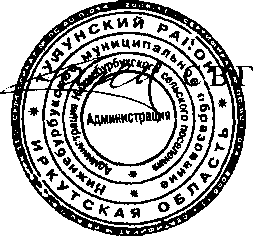 апеевцев Настоящее решение подлежит опубликованию в газете « Нижнебурбукский Вестник» и разместить на сайте администрации Нижнебурбукского сельского поселения.Глава Нижнебурбукского сельского поселения Утверждена  постановлением  администрации Нижнебурбукского сельского поселения  от «15» 11. 2017 г. № 32МУНИЦИПАЛЬНАЯ ПРОГРАММА НИЖНЕБУРБУКСКОГО СЕЛЬСКОГО ПОСЕЛЕНИЯТУЛУНСКОГО МУНИЦИПАЛЬНОГО РАЙОНАИРКУТСКОЙ ОБЛАСТИ«СОЦИАЛЬНО-ЭКОНОМИЧЕСКОЕ РАЗВИТИЕ ТЕРРИТОРИИ НИЖНЕБУРБУКСКОГО СЕЛЬСКОГО ПОСЕЛЕНИЯ на 2018-2022гг»2018 - 2022 год(СРОК РЕАЛИЗАЦИИ)ПАСПОРТМУНИЦИПАЛЬНОЙ ПРОГРАММЫ                            НИЖНЕБУРБУКСКОГО СЕЛЬСКОГО ПОСЕЛЕНИЯ«СОЦИАЛЬНО-ЭКОНОМИЧЕСКОЕ РАЗВИТИЕ ТЕРРИТОРИИ НИЖНЕБУРБУКСКОГО СЕЛЬСКОГО ПОСЕЛЕНИЯ на 2018-2022гг»(далее – муниципальная программа)Раздел 1. ХАРАКТЕРИСТИКА ТЕКУЩЕГО СОСТОЯНИЯ СФЕРЫ РЕАЛИЗАЦИИ МУНИЦИПАЛЬНОЙ ПРОГРАММЫ   Нижнебурбукское муниципальное образование является единым экономическим, историческим, социальным, территориальным образованием, входит в состав Тулунского муниципального района Иркутской области. Нижнебурбукское муниципальное образование наделено статусом муниципального образования Законом Иркутской области «О статусе и границах муниципальных образований Тулунского района Иркутской области» № 98-оз от 16 декабря 2004 г.    В состав территории Нижнебурбукского муниципального образования входят земли трех населенных пунктов: деревня Большой Одер,  деревня Верхний Бурбук, деревня Нижний Бурбук (административный центр).  Территория в границах муниципального образования – 37 058 га, что составляет 2,67 % территории Тулунского районаРасстояние до административного центра г.Тулун – 68 кмОсновные характеристики расселения  Нижнебурбукского  сельского поселенияЧисленность населения по населенным пунктам Нижнебурбукского  сельского поселения    На территории Нижнебурбукского сельского поселения в  численности  населения значительных изменений  на протяжении нескольких лет не происходит. Демографическая ситуация в Нижнебурбукском муниципальном образовании  стабильна в течении последних пяти лет, увеличилось количество  родившихся, смертность сократилась,  но основным фактором сокращения является миграция населения.  Для решения  демографической  проблемы  необходимо  реализовать  мероприятия в  области  здравоохранения, защиты  социально уязвимых  слоев  населения, поддержание  семьи, детства, молодежи, инвалидов, пожилых  людей, строительство жилья, открытие детского сада, увеличение рабочих мест,  данные факторы могут   изменить положение  миграции. Большую часть  населения Нижнебурбукского муниципального образования составляют русские,  проживают белорусы, украинцы и другие народы и народности. Возрастная структура населения не претерпела значительных изменений:Доля  трудоспособного  населения составляет  72 % от общей численности населения. Численность занятых в экономике составляет  78 человек или   15 %  об общей численности населения. Население работает в бюджетной сфере , в торговле, сельском хозяйстве, но большая часть населения  занята  в личном подсобном хозяйстве. Всего  официально работающих 78 человек, большая часть из  работающих  это бюджетная сфера – 31 человек, 258  человек  трудоспособного  населения официально не работают. В течение последних  лет молодые трудоспособные  мужчины выезжают на работу  вахтовым методом  в северные районы.,  так как в поселении существует серьезная проблема  трудоустройства.     Основные источники дохода населения: социальные выплаты ( пенсии, пособия), заработная плата,  доходы от ведения личного подсобного хозяйства.       Сельское хозяйство представлено крестьянско-фермерскими хозяйствами -2 , индивидуальными предпринимателями, занимающимися растениеводством  - 2 ,  личными подсобными хозяйствами граждан- 143. Произведено сельскохозяйственной продукции на сумму  7900 тыс.руб.,  Основными производителями зерна являются  КФХ Иванькина Виктора Павловича, выручка от реализации продукции составила  4,4 млн.рублей, кроме зерна, реализуется мясо ( говядина, свинина). ИП Дударева Сергея Васильевича реализовало зерна на сумму  2,5 млн.рублей, ИП Евдокименко Надежда Ивановна на сумму 1,0 млн.рублей.Сельское поселение располагает достаточным количеством  посевных  площадей, пригодных для выращивания как  зерновых, так  и  кормовых культур, поэтому  имеется огромный потенциал для увеличения поголовья скота в личных подсобных хозяйствах граждан , а значит к  увеличению численности самозанятого  населения , что приведет к увеличению доходов.Увеличение  количества  посевных площадей  крестьянско-фермерскими хозяйствами, индивидуальными предпринимателями  приведет  к увеличению годового производства зерна, увеличению количества  рабочих мест  и увеличению налоговых отчислений в бюджет сельского поселения.Увеличилось количество Индивидуальных предпринимателей в торговом обслуживании,  на территории поселения открылось и работает 4 частных  магазина, где разнообразные продукты питания стали доступны населению. Анализ деятельности  предприятий  торговли  частного сектора показывает,  что выручка от реализации продукции ежегодно растет. Ассортимент в данных  торговых точек насыщенный и разнообразный.Увеличилось количество рабочих мест, но  официально трудоустроено только  5 человек, по факту работает  12 .На территории сельского поселения   работает и Тулунское РАЙПО , в д.Нижний Бурбук функционирует магазин, в д.Верхний Бурбук – торговый ларек ( единственное торговое предприятие), но ассортимент продукции  минимальный,  в ограниченном количестве. В д.Большой Одер торговых точек вообще нет.            Основополагающим в проводимой администрацией Нижнебурбукского сельского поселения социально-экономической политике является повышение качества жизни населения, развитие экономического потенциала, развитие  гражданской активности  населения в решении  жизненно необходимых задач. На протяжении последних лет наблюдается положительная  динамика роста  среднедушевых доходов населения. Денежные доходы  увеличиваются  за счет  реализации продукции с личных подсобных хозяйств, повышения заработной платы в бюджетной сфере, пенсий и пособий . Доля населения проживающего за чертой бедности сокращается.  На территории сельского поселения в д.Нижний Бурбук  работает фельдшерско-акушерский пункт, который обслуживает  населенные пункты сельского поселения ( д.Нижний Бурбук, д.Верхний Бурбук, д.Большой Одер) ,   где в  настоящее время нет  фельдшера, в ФАП е работает медицинская сестра и санитарка, прием больных ведет специалист Икейской участковой больницы раз в неделю.Недостаточное обеспеченность  врачебными кадрами и  низкая оснащенность  фельдшерско-акушерского пункта оборудованием и  лекарствами не позволяет  оказывать населению качественную медицинскую помощь в полном рекомендуемом объеме. Результат этого –рост хронических заболеваний. Анализ смертности говорит о недостаточном качестве диспансеризации и профилактической работы с населением из-за нехватки специалистов и высокой загруженности  работников  ФАПа. Здание   медицинского пункта требует капитального  ремонта.         В 2017 году начато строительство нового здания  ФАП.   Доступ  к основному образованию населения сохранен, продолжает  предоставлять  населению услуги образования  МОУ « Нижне-Бурбукская ООШ». Основной задачей учреждений образования неизменно является координация действий по обеспечению гражданам  доступного и качественного образования по образовательным программам дошкольного, начального, основного и полного среднего образования. На территории  Нижнебурбукского сельского поселения  образовательные услуги  оказывает МОУ « Нижне-Бурбукская основная общеобразовательная школа» , численность  учащихся составляет 56  человек. В  2010 году  были закрыты начальные общеобразовательные  школы в д.Большой Одер и д.Верхний Бурбук. Подвоз детей для обучения  из  деревень Большой Одер,  Верхний  Бурбук  ведется   школьным автобусом в д.Нижний  Бурбук ( учащиеся 1-9 классов),  в  с. Икей ( учащиеся 10-11 классов).Средняя численность работников   17 чел., в школе работает 9  педагогических работников, из которых   3 человека с высшим образованием, 6 человек со средним специальным образованием.  2 педагога приезжают  в школу из другого   села.Средний возраст  педагогов- 47,5  лет,  на лицо старение и отток кадрового состава педагогов в сельском поселении. Основными причинами  является не обустроенный быт молодых специалистов, а именно отсутствие благоустроенного жилья.  Здание школы  введено в эксплуатацию в  19 58 году,  в настоящее время  школьному помещению необходим капитальный ремонт, а более  оптимальный  вариант строительство новой современной школы. На территории сельского поселения нет   дошкольного общеобразовательного учреждения, необходимость в котором  актуальна, в настоящее время  в сельском поселении проживает   43 ребенка дошкольного возраста:           Центром культурной и общественной и спортивной  деятельности населения является  МКУК « Културно-досуговый центр д.Нижний Бурбук. В доме досуга  работает  библиотека , книжный фонд которой составляет 5110 ед.Основная цель работы учреждения- Организация досуга и приобщение жителей поселения к традиционной народной культуре, самодеятельному творчеству, к занятиям физической культурой и спортом посредством внедрения современных форм организации культуры и досуга.Одним из основных направлений работы – проведение массовых мероприятий для смешанной  возрастной категории :  народные гуляния ( масленица, новый год),  праздничные программы ( 8 марта,  23 февраля,  9 мая, День матери, день защиты детей, день пожилого человека).Ведется  работа с детьми и подростками : проходят различные конкурсы, викторины, концерты, игровые программы. Работают 2 танцевальных кружка.  Материально-техническая база учреждения  остается слабой: не хватает качественного оборудования  ( акустическая система, музыкальный центр, беспроводные  микрофоны).В сельском поселении проводится  спортивная работа,   на базе  КДЦ   работает спортивный инструктор, который ведет секции по  легкой атлетики, настольному теннису, лапте , волейболу ,проводит различные спортивные  мероприятия.В д.Нижний Бурбук  имеется спортивный комплекс, но из-за отсутствия финансирования  в течении  более 15 лет,  данный объект находится в неудовлетворительном состоянии, здание простаивает, в нем нельзя заниматься спортом. Зданию необходим капитальный ремонт или реконструкция.Имеется спортивный корт: в летний период используется для занятий легкой атлетикой,  для игры в волейбол, в зимний период  заливается  каток.Проблемы в области развития  физкультуры и спорта:Отсутствие спортивного зала для занятий в любое время года, нехватка спортивного инвентаря ( коньков, лыж,  мячей, тренажеров)Бюджет  Нижнебурбукского  муниципального образования  является дотационным, основным источником дохода является доход от уплаты  акцизов, который составляет  до 70% об общей суммы доходов.Доля собственных доходов от общей суммы доходов за 2016 год составила – 16,1%, доля  безвозмездных поступлений от общей суммы доходов составила 83,9%В структуре расходов наиболее значимые суммы направлены на: выплату заработной платы с начислениями, оплату коммунальных услуг (электроэнергия),межбюджетные трансферты. Бюджет поселения является социально ориентированным.   Автомобильный транспорт представлен сетью автомобильных дорог   общего пользования местного значения:   33,8 км –  областные автодороги общего пользования,  гравийного покрытия, 4-5 класса;9,5 км – дороги местного значения по населенным  пунктам, которые требуют капитального ремонта.Кроме этого имеются автодороги иного значения ( полевые, лесные, бесхозные ) общей протяженностью 95,5 км.Транспортных предприятий, занимающихся перевозкой пассажиров на территории сельского поселения нет. Межгородскими перевозками занимается  муниципальное предприятие  г.Тулуна.Рейсовый автобус осуществляет  маршрутное движение   Тулун- Верхний Бурбук – 2 раза в неделю ( понедельник- пятница),  Тулун- Нижний Бурбук ( среда). Маршрутное движение до д.Большой Одер не осуществляется.Значительная часть автомобильных дорог имеет высокую степень износа. В течение длительного периода эксплуатации,  в связи с холодными  климатическими условиями, темпы износа автомобильных дорог превышают темпы восстановления и развития. Ускоренный износ автомобильных дорог обусловлен также ростом автотранспортных средств.  Основной проблемой развития и содержания автомобильных является то, что администрация Нижнебурбукского сельского поселения не имеет возможности в полном объеме финансировать выполнение работ по строительству и  капитальному ремонту    автомобильных дорог местного значения, в виду  глубоко дотационного бюджета.К числу предприятий связи относится отделение почтовой связи ФГУП « Почта России» в д.Нижний Бурбук.            Основным оператором, предоставляющим услуги фиксированной телефонной связи  является ОАО « Ростелеком»,   телефон  имеется только в здании сельского поселения.Связь с населенными пунктами д.Верхний Бурбук, Большой Одер  осуществляется таксофонами . Услуги сотовой  связи  представлены оператором « Мегафон» , которая очень плохого качества и не  по всей территории.Телевидение представляет Федеральное унитарное предприятие « Российская телевизионная и радиовещательная сеть».    Обеспечение населения качественным жильем является одной из важнейших социальных задач. Жилищный фонд Нижнебурбукского сельского поселения составляет 9,3 тыс.кв.м, жилищный фонд частный  9,0 тыс.кв.м., неблагоустроенный, отопление домов печное.Жилищный фонд имеет высокий процент износа. Строительство нового жилья не ведется в  течение 20 лет. ВОДОСНАБЖЕНИЕ:     Водоснабжение в основном осуществляется от подземных источников, объектами водоснабжения являются: водонапорные башни , расположенные в д.Большой Одер – 2,  д.Верхний Бурбук- 1, д.Нижний Бурбук- 2;колодцы  -  12 ;скважины  в  подворьях граждан.Централизованное водоснабжение в поселении отсутствует.Водонапорные башни используются только для технических  и пожарных нужд населения , вода из данных источников для питья не пригодна,  из-за большого содержания в ней извести.Вода из  скважин удовлетворяет санитарным требованиям и нормам и является кондиционной.Необходим текущий ремонт   всех водонапорных сооружений. Ремонт данных объектов   позволит  решить вопрос по бесперебойному обеспечению населения   водоснабжением  и качественной  питьевой водой.Для целей неприкосновенного запаса питьевой воды на пожаротушение и расход на хозяйственно-питьевые  цели  необходимо строительство резервуара  2Х50 кв.м.ТЕПЛОСНАБЖЕНИЕ:      Неблагоустроенные жилые дома с приусадебными участками отапливаются индивидуально – печами или электричеством.Имеются 2 котельные, которые отапливают здание школы, КДЦ.Отсутствие перспектив многоэтажного строительства и увеличение  жилого фонда   не представляется возможным развитие централизованного отопления  жилья.ЭЛЕКТРОСНАБЖЕНИЕ:      Электрические сети на территории сельского поселения обслуживаются  ОАО « Иркутскэнерго». Основными потребителями электроэнергии являются жилищный сектор,  объекты социального, культурного и бытового назначения.Общее техническое состояние ВЛ и подстанций – хорошее.      Уличное освещение имеется в д.Нижний Бурбук, д.Верхний Бурбук, д.Большой ОдерЗа счет средств народных инициатив количество  фонарей  уличного освещения с каждым годом увеличивается. Одним из направлений работы администрации является благоустройство  территории сельского поселения.  Ежегодно в поселении проводится  месячник по благоустройству и  санитарной очистке  населенных пунктов , убирались несанкционированные свалки, но  этого явно не достаточно. Необходимо и  далее    проводить освещение населенного пункта,  поддерживать санитарное состояние территории сельского поселения,  благоустраивать   общественную территорию, места сбора мусора.  Реализация  этих задач в  рамках данной программы позволить увеличить долю  благоустроенных общественных территорий.Для развития инфраструктуры  сельского поселения     требуется приведение градостроительных документов Нижнебурбукского сельского поселения  в  соответствие с действующим  законодательством. Внесение изменений в  градостроительные документы   Нижнебурбукского сельского поселения  позволит решить следующие вопросы: -  обеспечить  оптимальный уровень использования территории, с учетом сведений государственного кадастра недвижимости и существующего землепользования;-   внести сведения в государственный кадастр недвижимости о границах населенных пунктов, о территориальных зонах, обеспечить соответствие документов территориального планирования требованиям Росреестра; -установить границы земельных участков, под объектами муниципального имущества, осуществить резервирование земельных участков (при необходимости) под развитие отдельных территорий сельского поселения. -поставить на кадастровый учет   объекты недвижимости  Нижнебурбукского сельского поселенияБезопасность территории сельского поселенияДля обеспечение первичных мер пожарной безопасности администрацией Нижнебурбукского сельского поселения ведется определенная работа, а именно:-создана добровольная пожарная дружина;- установлена пожарная сирена;-приобретены мотопомпы в количестве 3-х штук и ранцевые опрыскиватели в количестве 6-х штук;- имеется пожарная автомашина.Но, несмотря на что, первичные средства пожаротушения в сельском поселении имеются, требуется их дополнительное приобретение.Ежегодно требуется  обновление  минерализованных полос, для защиты населенных пунктов от лесных пожаров.Данная программа позволит решить  задачу  по создание резерва материальных ресурсов для предупреждения и ликвидации чрезвычайных ситуаций  и в итоге  приведет к сокращению количества пожаров  на территории сельского поселения Раздел 2. ЦЕЛЬ И ЗАДАЧИ МУНИЦИПАЛЬНОЙ ПРОГРАММЫ, ЦЕЛЕВЫЕ ПОКАЗАТЕЛИ МУНИЦИПАЛЬНОЙ ПРОГРАММЫ, СРОКИ РЕАЛИЗАЦИИЦелью Программы является:- улучшение качества жизни населения и обеспечение комфортной среды жизнедеятельности на основе экономического и социального развития сельского поселения.Для реализации поставленной цели необходимо решение следующих задач:-осуществление эффективной муниципальной политики в Нижнебурбукском сельском поселении;-укрепление безопасности территории сельского поселения;-сохранение и развитие транспортной инфраструктуры;  - сохранение и развитие культуры, физической культуры и спорта;-укрепление материально-технической базы объектов социальной сферы;-создание более комфортных условий проживания населения  сельского поселения;Оценкой выполнения поставленных задач будут являться следующие целевые показатели:-Прирост поступлений налоговых доходов в местный бюджет;  Увеличение протяженность автомобильных дорог, находящихся в границах населенных пунктов, соответствующих техническим требованиям;-Улучшение санитарного и  эстетического состояния населенного пункта;- увеличение доля населения  сельского поселения, привлеченным к культурно-массовым мероприятиям на территории поселения Сведения о составе и значении целевых показателей муниципальной программы представлены в приложении № 1 к муниципальной программе.Раздел 3. ОБОСНОВАНИЕ ВЫДЕЛЕНИЯ ПОДПРОГРАММ Для достижения заявленной цели и решения поставленных задач в рамках муниципальной программы предусмотрена реализация следующих подпрограмм: 1. «Обеспечение деятельности главы Нижнебурбукского сельского поселения и администрации Нижнебурбукского сельского поселения на 2018-2022гг»2. «Повышение эффективности бюджетных расходов Нижнебурбукского сельского поселения на 2018-2022гг». 3.  «Развитие инфраструктуры на территории Нижнебурбукского сельского поселения на 2018-2022гг»4. «Обеспечение комплексного пространственного и территориального развития Нижнебурбукского сельского поселения на 2018-2022гг»5. «Обеспечение комплексных мер безопасности на территории Нижнебурбукского сельского поселения на 2018-2022гг».6. «Развитие сферы  культуры и спорта на территории Нижнебурбукского сельского поселения на 2018-2022гг» Каждая из подпрограмм выделана исходя из масштаба и сложности решаемых в её рамках задач муниципальной программы. Предусмотренные в рамках каждой из подпрограмм   цели, задачи и мероприятия   в максимальной степени будут способствовать достижению целей и конечных результатов муниципальной программы.  Достижение поставленных задач подпрограмм, включенных в муниципальную программу, реализуется посредством выполнения основных мероприятий. Мероприятия подпрограммы разработаны в области профилактики пожарной безопасности, в области благоустройства, развития культуры и спорта, развития транспортной инфраструктуры, повышении эффективности бюджетных расходов, содержании органов местного самоуправления. Подпрограммы также характеризуются перечнем основных мероприятий  к муниципальной программе. Перечень основных мероприятий муниципальной  программы представлен в приложении № 2 к муниципальной программе.Раздел 4. Анализ рисков реализации муниципальной программы и описание мер управления рисками реализации муниципальной программыРеализация муниципальной программы сопряжена с рядом рисков, которые могут препятствовать своевременному достижению запланированных результатов.Это риски финансовые, операционные и природно-техногенные. Риск финансового обеспечения связан с недостаточным или поздним финансированием муниципальной программы. Операционные риски связаны с ошибками управления. Эти риски могут привести к нарушению сроков выполнения мероприятий и достижению запланированных результатов.Природно-техногенные риски связаны с возможностью возникновения природных факторов. Эти риски могут привести к отвлечению средств от финансирования мероприятий программы в пользу других мероприятий.В целях управления указанными рисками в ходе реализации муниципальной программы предусматривается:- формирование эффективной системы управления муниципальной программой на основе четкого распределения функций;- проведение регулярного анализа и мониторинга и при необходимости корректировке показателей и мероприятий программы;Раздел 5. Ресурсное обеспечение муниципальной программыИнформация о ресурсном обеспечении реализации муниципальной программы за счет средств, предусмотренных бюджетом Нижнебурбукского сельского поселения представлена в Приложении № 3 к муниципальной программе.Прогнозная (справочная) оценка ресурсного обеспечения реализации муниципальной программы за счет всех источников финансирования приводится в Приложении № 4 к муниципальной программе.Раздел 6. Ожидаемые конечные результаты реализациимуниципальной программыСоциально-экономическая эффективность муниципальной программы будет рассчитана исходя из количественной оценки показателей затрат и целевых показателей программы как соотношение достигнутых и планируемых результатов.Результатами реализации муниципальной программы станет разработка мер и мероприятий, направленных на совершенствование механизмов управления экономическим развитием  Нижнебурбукского сельского поселения.Реализация муниципальной программы позволит обеспечить получение следующих результатов:-повышение качества предоставляемых услуг администрацией Нижнебурбукского сельского поселения-эффективное использование местного бюджета;-увеличение собственных доходов местного бюджета;- обеспечение безопасности жизнедеятельности на территории поселения;-сохранение и развитие транспортной инфраструктуры;-улучшение санитарного и экологического состояния территории поселения;-формирование у населения здорового образа жизни;-повышение качества и уровня жизни населения, его занятости.Приложение №1 к муниципальной программе «Социально-экономическое развитие территории  Нижнебурбукского сельского поселения»   на 2018-2022ггСВЕДЕНИЯО СОСТАВЕ И ЗНАЧЕНИЯХ ЦЕЛЕВЫХ ПОКАЗАТЕЛЕЙ муниципальной программы  «СОЦИАЛЬНО-ЭКОНОМИЧЕСКОЕ РАЗВИТИЕ ТЕРРИТОРИИ СЕЛЬСКОГО ПОСЕЛЕНИЯ «(далее - программа)        Подпрограмма 3 «Развитие инфраструктуры на территории Нижнебурбукского сельского поселения на 2018-2022гг»	 Приложение №2 к муниципальной программе «Социально-экономическое развитие территории сельского поселения на 2018-2022гг ПЕРЕЧЕНЬОСНОВНЫХ МЕРОПРИЯТИЙМУНИЦИПАЛЬНОЙ ПРОГРАММЫ «СОЦИАЛЬНО-ЭКОНОМИЧЕСКОЕ РАЗВИТИЕ ТЕРРИТОРИИ СЕЛЬСКОГО ПОСЕЛЕНИЯ» (далее – муниципальная программа)Приложение №3 к муниципальной программе «Социально-экономическое развитие территории сельского поселения на 2018-2022ггРЕСУРСНОЕ ОБЕСПЕЧЕНИЕ муниципальной программы «Социально-экономическое развитие территории сельского поселения» за счет средств предусмотренных в бюджете Нижнебурбукского сельского поселенияПриложение №4 к муниципальной программе «Социально-экономическое развитие территории сельского поселения на 2018-2022ггПРОГНОЗНАЯ (СПРАВОЧНАЯ) ОЦЕНКА РЕСУРСНОГО ОБЕСПЕЧЕНИЯ РЕАЛИЗАЦИИ муниципальной программы  «Социально-экономическое развитие территории сельского поселения»за счет всех источников финансирования                                             Приложение кмуниципальной программе «Социально-экономическое развитие территории сельского поселения на 2018-2022гг»утвержденной                                          постановлением                                        администрации  Нижнебурбукскогосельского поселения                                             от «15» 11. 2017г.  № 32ПОДПРОГРАММА «Обеспечение деятельности главыНижнебурбукского сельского поселения и администрации Нижнебурбукского сельского поселения на 2018-2022гг»д.Нижний Бурбук, 2017  годПАСПОРТ ПОДПРОГРАММЫ «Обеспечение деятельности главыНижнебурбукского сельского поселения и администрации Нижнебурбукского сельского поселения на 2018-2022гг»муниципальной программы «Социально-экономическое развитие территории сельского поселения на 2018-2022гг»(далее соответственно - подпрограмма, муниципальная программа)Раздел.1 Цель и задачи подпрограммы, целевые показатели подпрограммы, сроки реализации;Основной целью подпрограммы является: - Осуществление эффективной муниципальной политики в Нижнебурбукском сельском поселении Достижение поставленной цели будет осуществляться путем решения следующих задач:-обеспечение деятельности главы Нижнебурбукского сельского поселения и Администрации Нижнебурбукского сельского поселения;-создание условий для повышения эффективности и результативности деятельности администрации сельского поселения Оценкой выполнения задач будут являться следующие целевые показатели -доля исполненных полномочий Администрации Нижнебурбукского сельского поселения без нарушений к общему количеству полномочий;-количество муниципальных служащих, прошедших обучение по повышению квалификации;- обеспечение работников администрации техническими и материальными средствами для своевременного выполнения их полномочий;Сроки реализации подпрограммы: 2018-2022ггРаздел.2 Основные мероприятия подпрограммы;В рамках подпрограммы планируется реализация следующих основных мероприятий1.Обеспечение деятельности главы сельского поселения и Администрации  сельского поселения;2.Управление  муниципальным долгом сельского поселения;3.Пенсионное обеспечение граждан, замещающих должности главы сельского поселения и муниципальных служащих органов местного самоуправления;4.Повышение квалификации муниципальных служащих5.Управление средствами резервного фонда администраций сельских поселений; 6.Межбюджетные трансферты бюджету муниципального района  из бюджета сельского  поселения на осуществления части полномочий по решению вопросов местного значения в соответствии с заключенными соглашениями.Перечень основных мероприятий подпрограммы представлен в Приложении № 2 к муниципальной программе.Раздел.3 Меры муниципального регулирования, направленные на достижение цели и задач подпрограммы;Меры муниципального регулирования, направленные на достижение цели и задач подпрограммы, базируются на следующих нормативных правовых актов:- Федерального закона от 6 октября 2003 года № 131-ФЗ «Об общих принципах организации местного самоуправления в Российской Федерации»;-Устава Нижнебурбукского муниципального образования.В рамках реализации настоящей подпрограммы не предполагается проведение институциональных преобразований, совершенствование структуры управления Нормативно-правовая база для подпрограммы сформирована и не изменяется.Организационная структура управления подпрограммой базируется на существующей схеме исполнительной власти Нижнебурбукского сельского поселения. Общее руководство подпрограммой осуществляет глава поселения, в функции которого входит определение приоритетов, постановка оперативных и краткосрочных целей Подпрограммы. Программные мероприятия могут быть скорректированы в зависимости от изменения ситуации на основании обоснованного предложения исполнителя. Подпрограмма может быть дополнена новыми мероприятиями с обоснованием объемов и источников финансирования. Раздел. 4 Ресурсное обеспечение муниципальной подпрограммыИнформация о ресурсном обеспечении реализации подпрограммы за счет средств, предусмотренных в бюджете Нижнебурбукского сельского поселения, представлена в приложении № 3 к муниципальной программе.Раздел. 5 Объемы финансирования мероприятий подпрограммы за счёт средств областного и федерального бюджетов Объемы финансирования мероприятий подпрограммы за счет средств областного и федерального бюджетов не предусмотреныРаздел 6. Сведения об участии в подпрограмме государственных внебюджетных фондовУчастие государственных внебюджетных фондов в подпрограмме не планируется.Раздел 7. Сведения об участии организацийОрганизации Нижнебурбукского сельского поселения участия в реализации подпрограммы не принимают.                                            Приложение кмуниципальной программе «Социально-экономическое развитие территории сельского поселения на 2018-2022гг»утвержденной                                          постановлением                                        администрации  Нижнебурбукскогосельского поселения                                             от «15» 11. 2017 г.  № 32ПОДПРОГРАММА«Повышение эффективности бюджетных расходов Нижнебурбукского сельского поселения на2018-2022гг»д.Нижний Бурбук, 2017  годПАСПОРТ ПОДПРОГРАММЫ«Повышение эффективности бюджетных расходов Нижнебурбукского сельского поселения на2018-2022гг»муниципальной программы «Социально-экономическое развитие территории сельского поселения на 2018-2022гг» (далее соответственно - подпрограмма, муниципальная программа)Раздел 1. Цель и задачи подпрограммы, целевые показатели подпрограммы, сроки реализации;Целью подпрограммы является: повышение эффективности бюджетных расходов Нижнебурбукского сельского поселения.Для достижения данной цели необходимо выполнить следующие задачи:  обеспечение сбалансированности и устойчивости бюджета Нижнебурбукского сельского поселения.. обеспечение прозрачности и открытости бюджетного процесса в Нижнебурбукском сельском поселении Оценкой выполненных задач  будут следующие целевые показатели : -размер дефицита бюджета Нижнебурбукского муниципального образования -прирост поступлений налоговых доходов в местные бюджеты к предыдущему году (в нормативах текущего года-отсутствие просроченной кредиторской задолженности учреждений, находящихся в ведении органов местного самоуправления Сроки реализации подпрограммы: 2018-2022ггРаздел 2. Основные мероприятия подпрограммы;Основное мероприятие «Информационные технологии в управлении»Перечень основных мероприятий подпрограммы представлен в Приложении №2 к муниципальной программеРаздел 3. Меры муниципального регулирования, направленные на достижение цели и задач подпрограммы;Меры муниципального регулирования, направленные на достижение цели и задач подпрограммы, базируются на следующих нормативных правовых актов:- Федерального закона от 6 октября 2003 года № 131-ФЗ «Об общих принципах организации местного самоуправления в Российской Федерации»;-Устава Нижнебурбукского муниципального образования.В рамках реализации настоящей Подпрограммы не предполагается проведение институциональных преобразований, совершенствование структуры управления Нормативно-правовая база для Подпрограммы сформирована и не изменяется.Организационная структура управления Подпрограммой базируется на существующей схеме исполнительной власти Нижнебурбукского сельского поселения. Общее руководство Подпрограммой осуществляет глава поселения, в функции которого входит определение приоритетов, постановка оперативных и краткосрочных целей Программы. Программные мероприятия могут быть скорректированы в зависимости от изменения ситуации на основании обоснованного предложения исполнителя. Программа может быть дополнена новыми мероприятиями с обоснованием объемов и источников финансирования. Раздел. 4 Ресурсное обеспечение муниципальной подпрограммыИнформация о ресурсном обеспечении реализации подпрограммы за счет средств, предусмотренных в бюджете Нижнебурбукского сельского поселения, представлена в приложении № 3 к муниципальной программе.Раздел. 5 Объемы финансирования мероприятий подпрограммы за счёт средств областного и федерального бюджетов Объемы финансирования мероприятий подпрограммы за счет средств областного и федерального бюджетов не предусмотреныРаздел 6. Сведения об участии в подпрограмме государственных внебюджетных фондовУчастие государственных внебюджетных фондов в подпрограмме не планируется.Раздел 7. Сведения об участии организацийОрганизации Нижнебурбукского сельского поселения участия в реализации подпрограммы не принимают. Приложение кмуниципальной программе «Социально-экономическое развитие территории сельского поселения на 2018-2022гг»утвержденной                                          постановлением                                        администрации  Нижнебурбукскогосельского поселения                                             от «15» 11. 20 17г.  № 32ПОДПРОГРАММА«Обеспечение комплексных мер безопасности на территории Нижнебурбукского сельского поселения на 2018-2022г»д.Нижний Бурбук, 2017  годПАСПОРТ ПОДПРОГРАММЫ «Обеспечение комплексных мер безопасности на территории Нижнебурбукского сельского поселения на 2018-2022г»муниципальной программы «Социально-экономическое развитие территории Нижнебурбукского сельского поселения на 2018-2022гг» (далее соответственно – подпрограмма, муниципальная программа)Раздел1. Цель и задачи подпрограммы, целевые показатели подпрограммы, сроки реализацииЦелью подпрограммы является: обеспечение необходимых условий для укрепления пожарной безопасности, защиты жизни и здоровья граждан, проживающих на территории Нижнебурбукского сельского поселения. Так как  на территории Нижнебурбукского сельского поселения вероятность бытовых пожаров, а так же лесных пожаров имеется постоянно, поэтому  обеспечение мер пожарной безопасности является одним их важных вопросов  администрации сельского поселения. Для реализации поставленной цели необходимо решение следующих задач:-Создание резерва материальных ресурсов для предупреждения и ликвидации чрезвычайных ситуаций;-Обеспечение надлежащего состояния источников противопожарного водоснабжения и минерализованных полос;Оценкой выполнения поставленных задач будут следующие целевые показатели:  -. количества пожаров на территории сельского поселения  -оснащение команды ДПД необходимыми средствами для тушения пожаров-снижение ущерба от пожаров;Сроки реализации подпрограммы: 2018-2022ггРаздел 2. Основные мероприятия подпрограммы;-Обеспечение первичных мер пожарной безопасности в границах населенных пунктов сельского поселения;Перечень основных мероприятий подпрограммы представлен в Приложении № 2 к муниципальной программеРаздел 3 . Меры муниципального регулирования, направленные на достижение цели и задач подпрограммы;Меры муниципального регулирования, направленные на достижение цели и задач подпрограммы, базируются на следующих нормативных правовых актов:- Федерального закона от 6 октября 2003 года № 131-ФЗ «Об общих принципах организации местного самоуправления в Российской Федерации»;-Устава Нижнебурбукского муниципального образования.В рамках реализации настоящей Программы не предполагается проведение институциональных преобразований, совершенствование структуры управления Нормативно-правовая база для Программы сформирована и не изменяется.Организационная структура управления Программой базируется на существующей схеме исполнительной власти Нижнебурбукского сельского поселения. Общее руководство Программой осуществляет глава поселения, в функции которого входит определение приоритетов, постановка оперативных и краткосрочных целей Программы. Программные мероприятия могут быть скорректированы в зависимости от изменения ситуации на основании обоснованного предложения исполнителя. Программа может быть дополнена новыми мероприятиями с обоснованием объемов и источников финансирования. Раздел. 4  Ресурсное обеспечение муниципальной подпрограммыИнформация о ресурсном обеспечении реализации подпрограммы за счет средств, предусмотренных в бюджете Нижнебурбукского сельского поселения, представлена в приложении № 3 к муниципальной программе.Раздел. 5 Объемы финансирования мероприятий подпрограммы за счёт средств областного и федерального бюджетов Объемы финансирования мероприятий подпрограммы за счет средств областного и федерального бюджетов не предусмотреныРаздел 6. Сведения об участии в подпрограмме государственных внебюджетных фондовУчастие государственных внебюджетных фондов в подпрограмме не планируется.Раздел 7. Сведения об участии организацийОрганизации Нижнебурбукского сельского поселения участия в реализации подпрограммы не принимают.   Приложение кмуниципальной программе «Социально-экономическое развитие территории сельского поселения на 2018-2022гг»утвержденной                                          постановлением                                        администрации  Нижнебурбукскогосельского поселения                                             от «15» 11. 2017г.  № 32ПОДПРОГРАММА«Обеспечение комплексного пространственного  и  территориального развития  Нижнебурбукского сельского поселения на 2018-2022 гг»д.Нижний Бурбук, 2017  год ПАСПОРТ ПОДПРОГРАММЫ«Обеспечение комплексного пространственного  и  территориального развития  Нижнебурбукского сельского поселения на 2018-2022 гг»                                                 муниципальной программы «Социально-экономическое развитие территории  Нижнебурбукского сельского поселения на 2018-2022 гг» (далее соответственно - подпрограмма, муниципальная программа)Раздел1. Цель и задачи подпрограммы, целевые показатели подпрограммы, сроки реализации;Целью подпрограммы является: создание условий для устойчивого развития территории сельского поселения,  сохранения окружающей среды и объектов культурного наследия Для реализации поставленной цели необходимо решение следующих задач: -Обеспечение оптимального уровня использования территории сельского поселения;-обеспечение благоприятных условий для проживания на территории сельского поселенияОценкой выполнения  поставленных задач будут следующие целевые показатели: -установка границ территориальных зон-100%  -постановка территории сельского поселения и населенных пунктов на кадастровый учет -100%Сроки реализации подпрограммы: 2018-2022ггРаздел 2. Основные мероприятия подпрограммы;1.проведение топографических, геодезических, картографических и кадастровых работ2.обеспечение градостроительной и землеустроительной деятельности на территории сельского поселенияПеречень основных мероприятий подпрограммы представлен в Приложении № 2 к муниципальной программеРаздел 3. Меры муниципального регулирования, направленные на достижение цели и задач подпрограммыМеры муниципального регулирования, направленные на достижение цели и задач подпрограммы, базируются на следующих нормативных правовых актов:- Федерального закона от 6 октября 2003 года № 131-ФЗ «Об общих принципах организации местного самоуправления в Российской Федерации»;-Устава Нижнебурбукского муниципального образования.В рамках реализации настоящей подпрограммы не предполагается проведение институциональных преобразований, совершенствование структуры управления Нормативно-правовая база для Подпрограммы сформирована и не изменяется.Организационная структура управления Подпрограммой базируется на существующей схеме исполнительной власти Нижнебурбукского сельского поселения. Общее руководство подпрограммой осуществляет глава поселения, в функции которого входит определение приоритетов, постановка оперативных и краткосрочных целей Программы. Программные мероприятия могут быть скорректированы в зависимости от изменения ситуации на основании обоснованного предложения исполнителя. Подпрограмма может быть дополнена новыми мероприятиями с обоснованием объемов и источников финансирования. Раздел 4. Ресурсное обеспечение муниципальной подпрограммыИнформация о ресурсном обеспечении реализации подпрограммы за счет средств, предусмотренных в бюджете Нижнебурбукского сельского поселения, представлена в приложении №3 к муниципальной программе.Раздел 5. Объемы финансирования мероприятий подпрограммы за счёт средств областного и федерального бюджетов Объемы финансирования мероприятий подпрограммы за счет средств областного и федерального бюджетов не предусмотреныРаздел 6. Сведения об участии в подпрограмме государственных внебюджетных фондовУчастие государственных внебюджетных фондов в подпрограмме не планируется.Раздел 7. Сведения об участии организацийОрганизации Нижнебурбукского сельского поселения участия в реализации подпрограммы не принимают.    Приложение кмуниципальной программе «Социально-экономическое развитие территории сельского поселения на 2018-2022гг»утвержденной                                          постановлением                                        администрации  Нижнебурбукскогосельского поселения                                             от «15»11. 2017г.  № 32ПОДПРОГРАММА  «Развитие инфраструктуры на территории Нижнебурбукского сельского поселения на 2018-2022 гг»д.Нижний Бурбук, 2017  годПАСПОРТ ПОДПРОГРАММЫ  «Развитие инфраструктуры на территории Нижнебурбукского сельского поселения на 2018-2022 гг»муниципальной программы «Социально-экономическое развитие территории  Нижнебурбукского сельского поселения на 2018-2022 гг» (далее соответственно - подпрограмма, муниципальная программа)Раздел1. Цель и задачи подпрограммы, целевые показатели подпрограммы, сроки реализации;Целью подпрограммы является: создания комфортных и качественных условий проживания населения. Для реализации поставленной цели необходимо решение следующих задач:-сохранение автомобильных дорог общего пользования местного значения, -обеспечение безопасности дорожного движения на территории Нижнебурбукского   сельского поселения-повышение уровня благоустройства и улучшение экологической обстановки в сельском поселении;- обеспечение населения сельского поселения качественной питьевой водой . Оценкой выполнения  поставленных задач будут следующие целевые показатели: -протяженность автомобильных дорог, находящихся в границах населенного пункта, соответствующих техническим требованиям; -протяженность автомобильных дорог, оснащенных дорожными знаками;-.количество несанкционированных свалок на территории сельского поселения.- количество объектов водоснабжения, соответствующих нормативным требованиям.Сроки реализации подпрограммы: 2018-2022ггРаздел 2. Основные мероприятия подпрограммы;- сохранение сети существующих автодорог;- улучшение качественных характеристик дорожного полотна;- реализации мер по обеспечению безопасности дорожного движения;-улучшение  санитарного и эстетического вида территории сельского поселения;-улучшение качества питьевой воды;Перечень основных мероприятий подпрограммы представлен в Приложении № 2 к муниципальной программеРаздел 3. Меры муниципального регулирования, направленные на достижение цели и задач подпрограммыМеры муниципального регулирования, направленные на достижение цели и задач подпрограммы, базируются на следующих нормативных правовых актов:- Федерального закона от 6 октября 2003 года № 131-ФЗ «Об общих принципах организации местного самоуправления в Российской Федерации»;-Устава Нижнебурбукского муниципального образования.В рамках реализации настоящей подпрограммы не предполагается проведение институциональных преобразований, совершенствование структуры управления Нормативно-правовая база для Подпрограммы сформирована и не изменяется.Организационная структура управления Подпрограммой базируется на существующей схеме исполнительной власти Нижнебурбукского сельского поселения. Общее руководство подпрограммой осуществляет глава поселения, в функции которого входит определение приоритетов, постановка оперативных и краткосрочных целей Программы. Программные мероприятия могут быть скорректированы в зависимости от изменения ситуации на основании обоснованного предложения исполнителя. Подпрограмма может быть дополнена новыми мероприятиями с обоснованием объемов и источников финансирования. Раздел 4. Ресурсное обеспечение муниципальной подпрограммыИнформация о ресурсном обеспечении реализации подпрограммы за счет средств, предусмотренных в бюджете Нижнебурбукского сельского поселения, представлена в приложении №3 к муниципальной программе.Раздел 5. Объемы финансирования мероприятий подпрограммы за счёт средств областного и федерального бюджетов Объемы финансирования мероприятий подпрограммы за счет средств областного и федерального бюджетов не предусмотреныРаздел 6. Сведения об участии в подпрограмме государственных внебюджетных фондовУчастие государственных внебюджетных фондов в подпрограмме не планируется.Раздел 7. Сведения об участии организацийОрганизации Нижнебурбукского сельского поселения участия в реализации подпрограммы не принимают.                                            Приложение кмуниципальной программе «Социально-экономическое развитие территории сельского поселения на 2018-2022гг»утвержденной                                          постановлением                                        администрации  Нижнебурбукскогосельского поселения                                             от «15» 11. 2017г.  №32ПОДПРОГРАММА«Развитие культуры и спорта на территории Нижнебурбукского сельского поселения на 2018-2022гг»д.Нижний Бурбук, 2017  годПАСПОРТ ПОДПРОГРАММЫ «Развитие культуры и спорта на территории Нижнебурбукского сельского поселения на 2018-2022гг»муниципальной программы «Социально-экономическое развитие территории сельского поселения на 2018-2022 гг» (далее соответственно – подпрограмма ,муниципальная программа)Раздел 1. Цель и задачи подпрограммы, целевые показатели подпрограммы, сроки реализации;Цель подпрограммы является: создание условий для развития культуры ,физической культуры и массового спорта на территории Нижнебурбукского сельского поселения Для выполнения поставленной цели необходимо решить следующие задачи -обеспечение деятельности МКУК КДЦ  д.Нижний Бурбук;-улучшение материальной базы;-привлечение и формирование устойчивого интереса к культуре и к занятиям физической культурой и спортом всего населения Нижнебурбукского сельского поселения.  -участие жителей Нижнебурбукского сельского поселения в культурных и спортивных мероприятиях районного уровня;Целевыми показателями подпрограммы будут являться-количество проведенных культурных, спортивных и физкультурно-массовых мероприятий; -.количество жителей Нижнебурбукского сельского поселения, систематически посещающих КДЦ-.количество жителей Нижнебурбукского сельского поселения, систематически занимающихся физической культурой и спортом;-.материальное оснащение МКУК «КДЦ д.Нижний Бурбук» Сроки реализации подпрограммы: 2018-2022ггРаздел 2. Основные мероприятия подпрограммы;Перечень основных мероприятий подпрограммы представлен в Приложении № 2 к муниципальной подпрограмме1расходы, направленные на организацию досуга и обеспечение жителей услугами организаций культуры, организация библиотечного обслуживания2.обеспечение условий для развития на территории сельского поселения физической культуры и массового спортаРаздел 3. Меры муниципального регулирования, направленные на достижение цели и задач подпрограммы;Меры муниципального регулирования, направленные на достижение цели и задач подпрограммы, базируются на следующих нормативных правовых актов:- Федерального закона от 6 октября 2003 года № 131-ФЗ «Об общих принципах организации местного самоуправления в Российской Федерации»;-Устава Нижнебурбукского муниципального образования.В рамках реализации настоящей Подпрограммы не предполагается проведение институциональных преобразований, совершенствование структуры управления Нормативно-правовая база для Подпрограммы сформирована и не изменяется.Организационная структура управления Подпрограммой базируется на существующей схеме исполнительной власти Нижнебурбукского сельского поселения. Общее руководство Подпрограммой осуществляет глава поселения, в функции которого входит определение приоритетов, постановка оперативных и краткосрочных целей Программы. Подпрограммные мероприятия могут быть скорректированы в зависимости от изменения ситуации на основании обоснованного предложения исполнителя. Подпрограмма может быть дополнена новыми мероприятиями с обоснованием объемов и источников финансирования. Раздел. 4 Ресурсное обеспечение муниципальной подпрограммыИнформация о ресурсном обеспечении реализации подпрограммы за счет средств, предусмотренных в бюджете Нижнебурбукского сельского поселения, представлена в приложении № 3 к муниципальной программе.Раздел. 5 Объемы финансирования мероприятий подпрограммы за счёт средств областного и федерального бюджетов Объемы финансирования мероприятий подпрограммы за счет средств областного и федерального бюджетов не предусмотреныРаздел 6. Сведения об участии в подпрограмме государственных внебюджетных фондовУчастие государственных внебюджетных фондов в подпрограмме не планируется.Раздел 7. Сведения об участии организацийОрганизации Нижнебурбукского сельского поселения участия в реализации подпрограммы не принимают.Наименование муниципальной программы«Социально-экономическое развитие территории сельского поселения на 2018-2022гг»Ответственный исполнитель муниципальной программыВедущий специалист администрации Нижнебурбукского сельского поселения Криворотова Л.А.Соисполнители муниципальной программы Специалист администрации  Евдокименко Ю.А.., директор МКУК «КДЦ   д.Нижний Бурбук» .Сапега Т.В.Участники муниципальной программыАдминистрация Нижнебурбукского сельского поселения.Цель муниципальной программы- улучшение качества жизни населения и обеспечение комфортной среды жизнедеятельности на основе экономического и социального развития сельского поселения.Задачи муниципальной программы -осуществление эффективной муниципальной политики в  сельском поселении  -укрепление безопасности территории сельского поселения;  -сохранение и развитие транспортной инфраструктуры;  - сохранение и развитие культуры, физической культуры и спорта;  -укрепление материально-технической базы объектов социальной сферы;- создание более комфортных условий проживания населения сельского поселения;Срокиреализации муниципальной программы2018-2022ггЦелевые показатели муниципальной программы-прирост поступлений налоговых доходов в местные бюджеты к предыдущему году (в нормативах текущего года-создание условий для безопасной жизнедеятельности на территории сельского поселения;-Увеличение протяженности автомобильных дорог, находящихся в границах населенных пунктов, соответствующих техническим требованиям;- увеличение доли   благоустроенных территорий общего пользования от общего количества таких территорий;-увеличение доли населения  сельского поселения, привлеченной к культурно-массовым и спортивным мероприятиям на территории поселенияПодпрограммы программы1. «Обеспечение деятельности главы  Нижнебурбукского сельского поселения и администрации Нижнебурбукского сельского поселения на 2018-2022гг»2. «Повышение эффективности бюджетных расходов Нижнебурбукского сельского поселения на 2018-2022гг»3.  «Развитие инфраструктуры на территории Нижнебурбукского сельского поселения на 2018-2022гг»4. «Обеспечение комплексного пространственного  территориального развития Нижнебурбукского сельского поселения на 2018-2022гг»5. «Обеспечение комплексных мер безопасности  территории Нижнебурбукского сельского поселения на 2018-2022 гг»6. «Развитие  сферы культуры и спорта на территории   Нижнебурбукского сельского поселения на 2018-2022гг»Ресурсное обеспечение муниципальной программыВсего: 40706,0т.р. в т.ч. по годам:2018г- 8095,8т.р.2019г- 8096,3т.р..2020г  8094,9т.р.2021г- 8209,5т.р.2022г- 8209,5т.р.Ожидаемые конечные результаты реализации муниципальной программы-повышение качества предоставляемых услуг администрацией Нижнебурбукского сельского поселения.-эффективное использование местного бюджета;-увеличение собственных доходов местного бюджета-обеспечение первичных мер пожарной безопасности, предупреждении и ликвидации последствий чрезвычайных ситуаций в границах населенных пунктов поселения;сохранение и развитие транспортной инфраструктуры;-улучшение санитарного и экологического состояния  поселения-формирование у населения здорового образа жизни-повышение качества и уровня жизни населения, его    занятости.   Численность постоянного населения, чел.Площадь муниципального образования, кв. кмПлотность населения чел./кв. кмКоличество населенных пунктов517370 1,403Показательна 01.10.2017 гд.Нижний Бурбукд.Верхний Бурбукд..Большой ОдерИтогоЧисленность населения, чел4026142505Наименование 2014 год2015 год 2016 годКоличество культурно-досуговых  мероприятий148148137Из них для детей до 14 лет18166Из общего числа на платной основе107107106Из них для детей до 14 лет444444Число посетителей досуговых  мероприятий145014601450Всего участников мероприятий301530323015Доходы от основных видов  установленной деятельности ( тыс.руб)18,019,019,0№ п/пНаименование целевого показателяЕд. изм.Значения целевых показателейЗначения целевых показателейЗначения целевых показателейЗначения целевых показателейЗначения целевых показателейЗначения целевых показателейЗначения целевых показателейЗначения целевых показателей№ п/пНаименование целевого показателяЕд. изм.2016год2017 год2018год2019г2020год2021год2022год2022год1234567891010Программа «СОЦИАЛЬНО-ЭКОНОМИЧЕСКОЕ РАЗВИТИЕ ТЕРРИТОРИИ СЕЛЬСКОГО ПОСЕЛЕНИЯ»Программа «СОЦИАЛЬНО-ЭКОНОМИЧЕСКОЕ РАЗВИТИЕ ТЕРРИТОРИИ СЕЛЬСКОГО ПОСЕЛЕНИЯ»Программа «СОЦИАЛЬНО-ЭКОНОМИЧЕСКОЕ РАЗВИТИЕ ТЕРРИТОРИИ СЕЛЬСКОГО ПОСЕЛЕНИЯ»Программа «СОЦИАЛЬНО-ЭКОНОМИЧЕСКОЕ РАЗВИТИЕ ТЕРРИТОРИИ СЕЛЬСКОГО ПОСЕЛЕНИЯ»Программа «СОЦИАЛЬНО-ЭКОНОМИЧЕСКОЕ РАЗВИТИЕ ТЕРРИТОРИИ СЕЛЬСКОГО ПОСЕЛЕНИЯ»Программа «СОЦИАЛЬНО-ЭКОНОМИЧЕСКОЕ РАЗВИТИЕ ТЕРРИТОРИИ СЕЛЬСКОГО ПОСЕЛЕНИЯ»Программа «СОЦИАЛЬНО-ЭКОНОМИЧЕСКОЕ РАЗВИТИЕ ТЕРРИТОРИИ СЕЛЬСКОГО ПОСЕЛЕНИЯ»Программа «СОЦИАЛЬНО-ЭКОНОМИЧЕСКОЕ РАЗВИТИЕ ТЕРРИТОРИИ СЕЛЬСКОГО ПОСЕЛЕНИЯ»Программа «СОЦИАЛЬНО-ЭКОНОМИЧЕСКОЕ РАЗВИТИЕ ТЕРРИТОРИИ СЕЛЬСКОГО ПОСЕЛЕНИЯ»Программа «СОЦИАЛЬНО-ЭКОНОМИЧЕСКОЕ РАЗВИТИЕ ТЕРРИТОРИИ СЕЛЬСКОГО ПОСЕЛЕНИЯ»Программа «СОЦИАЛЬНО-ЭКОНОМИЧЕСКОЕ РАЗВИТИЕ ТЕРРИТОРИИ СЕЛЬСКОГО ПОСЕЛЕНИЯ»1Прирост поступлений налоговых доходов в местный бюджет  %103,5103.5104,5104,5105,0105,0105,0105,02Снижение количества пожаров шт.000000003Увеличение  протяженности автомобильных дорог, находящихся в границах населенных пунктов, соответствующих техническим требованиямкм     1.52.02.53.54.04.55.05.04Доля   благоустроенных территорий общего пользования от общего количества таких территорий%20252530354050505Доля населения Нижнебурбукского сельского поселения, привлеченная к культурно-массовым и спортивным мероприятиям на территории поселения%1515203035405050Подпрограмма 1 «Обеспечение деятельности главы Нижнебурбукского сельского поселения и администрации Нижнебурбукского сельского поселения на 2018-2022гг»Подпрограмма 1 «Обеспечение деятельности главы Нижнебурбукского сельского поселения и администрации Нижнебурбукского сельского поселения на 2018-2022гг»Подпрограмма 1 «Обеспечение деятельности главы Нижнебурбукского сельского поселения и администрации Нижнебурбукского сельского поселения на 2018-2022гг»Подпрограмма 1 «Обеспечение деятельности главы Нижнебурбукского сельского поселения и администрации Нижнебурбукского сельского поселения на 2018-2022гг»Подпрограмма 1 «Обеспечение деятельности главы Нижнебурбукского сельского поселения и администрации Нижнебурбукского сельского поселения на 2018-2022гг»Подпрограмма 1 «Обеспечение деятельности главы Нижнебурбукского сельского поселения и администрации Нижнебурбукского сельского поселения на 2018-2022гг»Подпрограмма 1 «Обеспечение деятельности главы Нижнебурбукского сельского поселения и администрации Нижнебурбукского сельского поселения на 2018-2022гг»Подпрограмма 1 «Обеспечение деятельности главы Нижнебурбукского сельского поселения и администрации Нижнебурбукского сельского поселения на 2018-2022гг»Подпрограмма 1 «Обеспечение деятельности главы Нижнебурбукского сельского поселения и администрации Нижнебурбукского сельского поселения на 2018-2022гг»Подпрограмма 1 «Обеспечение деятельности главы Нижнебурбукского сельского поселения и администрации Нижнебурбукского сельского поселения на 2018-2022гг»Подпрограмма 1 «Обеспечение деятельности главы Нижнебурбукского сельского поселения и администрации Нижнебурбукского сельского поселения на 2018-2022гг»1 Доля исполненных полномочий Администрацией Нижнебурбукского сельского поселения без нарушений к общему количеству полномочий.%1001001001001001001001002Количество муниципальных служащих, прошедших обучение по повышению квалификациишт11111222Подпрограмма 2 «Повышение эффективности бюджетных расходов Нижнебурбукского сельского поселения на 2018-2022гг»Подпрограмма 2 «Повышение эффективности бюджетных расходов Нижнебурбукского сельского поселения на 2018-2022гг»Подпрограмма 2 «Повышение эффективности бюджетных расходов Нижнебурбукского сельского поселения на 2018-2022гг»Подпрограмма 2 «Повышение эффективности бюджетных расходов Нижнебурбукского сельского поселения на 2018-2022гг»Подпрограмма 2 «Повышение эффективности бюджетных расходов Нижнебурбукского сельского поселения на 2018-2022гг»Подпрограмма 2 «Повышение эффективности бюджетных расходов Нижнебурбукского сельского поселения на 2018-2022гг»Подпрограмма 2 «Повышение эффективности бюджетных расходов Нижнебурбукского сельского поселения на 2018-2022гг»Подпрограмма 2 «Повышение эффективности бюджетных расходов Нижнебурбукского сельского поселения на 2018-2022гг»Подпрограмма 2 «Повышение эффективности бюджетных расходов Нижнебурбукского сельского поселения на 2018-2022гг»Подпрограмма 2 «Повышение эффективности бюджетных расходов Нижнебурбукского сельского поселения на 2018-2022гг»Подпрограмма 2 «Повышение эффективности бюджетных расходов Нижнебурбукского сельского поселения на 2018-2022гг»1Размер дефицита бюджета Нижнебурбукского муниципального образования%Не более 5Не более 5Не более5Не более5Не более5Не более5Не более5Не более52Прирост поступлений налоговых доходов в местные бюджеты к предыдущему году (в нормативах текущего года)%103,5103,2104,5104,5105.0105,0105,0105,01Целевой показатель3Отсутствие просроченной кредиторской задолженности:т.руб0,00,00,00,00,00,00,00,01      Протяженностьавтомобильных дорог, находящихся в границах населенного пункта, соответствующих техническим требованиям;км1,52.02.53,03.54,04,04.52Количество стихийных свалок на территории Нижнебурбукского сельского поселенияшт543211103Доля бесперебойного обеспечения населения поселения водоснабжением %3540455055606065         Подпрограмма « Обеспечение комплексного пространственного и территориального развития Нижнебурбукского сельского поселения                                                                                                                                  на 2018-2022гг         Подпрограмма « Обеспечение комплексного пространственного и территориального развития Нижнебурбукского сельского поселения                                                                                                                                  на 2018-2022гг         Подпрограмма « Обеспечение комплексного пространственного и территориального развития Нижнебурбукского сельского поселения                                                                                                                                  на 2018-2022гг         Подпрограмма « Обеспечение комплексного пространственного и территориального развития Нижнебурбукского сельского поселения                                                                                                                                  на 2018-2022гг         Подпрограмма « Обеспечение комплексного пространственного и территориального развития Нижнебурбукского сельского поселения                                                                                                                                  на 2018-2022гг         Подпрограмма « Обеспечение комплексного пространственного и территориального развития Нижнебурбукского сельского поселения                                                                                                                                  на 2018-2022гг         Подпрограмма « Обеспечение комплексного пространственного и территориального развития Нижнебурбукского сельского поселения                                                                                                                                  на 2018-2022гг         Подпрограмма « Обеспечение комплексного пространственного и территориального развития Нижнебурбукского сельского поселения                                                                                                                                  на 2018-2022гг         Подпрограмма « Обеспечение комплексного пространственного и территориального развития Нижнебурбукского сельского поселения                                                                                                                                  на 2018-2022гг         Подпрограмма « Обеспечение комплексного пространственного и территориального развития Нижнебурбукского сельского поселения                                                                                                                                  на 2018-2022гг         Подпрограмма « Обеспечение комплексного пространственного и территориального развития Нижнебурбукского сельского поселения                                                                                                                                  на 2018-2022гг         Подпрограмма « Обеспечение комплексного пространственного и территориального развития Нижнебурбукского сельского поселения                                                                                                                                  на 2018-2022гг         Подпрограмма « Обеспечение комплексного пространственного и территориального развития Нижнебурбукского сельского поселения                                                                                                                                  на 2018-2022гг         Подпрограмма « Обеспечение комплексного пространственного и территориального развития Нижнебурбукского сельского поселения                                                                                                                                  на 2018-2022гг         Подпрограмма « Обеспечение комплексного пространственного и территориального развития Нижнебурбукского сельского поселения                                                                                                                                  на 2018-2022гг         Подпрограмма « Обеспечение комплексного пространственного и территориального развития Нижнебурбукского сельского поселения                                                                                                                                  на 2018-2022гг         Подпрограмма « Обеспечение комплексного пространственного и территориального развития Нижнебурбукского сельского поселения                                                                                                                                  на 2018-2022гг         Подпрограмма « Обеспечение комплексного пространственного и территориального развития Нижнебурбукского сельского поселения                                                                                                                                  на 2018-2022гг         Подпрограмма « Обеспечение комплексного пространственного и территориального развития Нижнебурбукского сельского поселения                                                                                                                                  на 2018-2022гг         Подпрограмма « Обеспечение комплексного пространственного и территориального развития Нижнебурбукского сельского поселения                                                                                                                                  на 2018-2022гг         Подпрограмма « Обеспечение комплексного пространственного и территориального развития Нижнебурбукского сельского поселения                                                                                                                                  на 2018-2022гг1Доля объектов недвижимости поставленных на кадастровый учет.%5101520253030352.Доля градостроительных документов  соответствующих  действующему законодательству %808590100100100100100Подпрограмма 5 «Обеспечение комплексных мер безопасности на территории Нижнебурбукского сельского поселения на 2018-2022гг»Подпрограмма 5 «Обеспечение комплексных мер безопасности на территории Нижнебурбукского сельского поселения на 2018-2022гг»Подпрограмма 5 «Обеспечение комплексных мер безопасности на территории Нижнебурбукского сельского поселения на 2018-2022гг»Подпрограмма 5 «Обеспечение комплексных мер безопасности на территории Нижнебурбукского сельского поселения на 2018-2022гг»Подпрограмма 5 «Обеспечение комплексных мер безопасности на территории Нижнебурбукского сельского поселения на 2018-2022гг»Подпрограмма 5 «Обеспечение комплексных мер безопасности на территории Нижнебурбукского сельского поселения на 2018-2022гг»Подпрограмма 5 «Обеспечение комплексных мер безопасности на территории Нижнебурбукского сельского поселения на 2018-2022гг»Подпрограмма 5 «Обеспечение комплексных мер безопасности на территории Нижнебурбукского сельского поселения на 2018-2022гг»Подпрограмма 5 «Обеспечение комплексных мер безопасности на территории Нижнебурбукского сельского поселения на 2018-2022гг»Подпрограмма 5 «Обеспечение комплексных мер безопасности на территории Нижнебурбукского сельского поселения на 2018-2022гг»Подпрограмма 5 «Обеспечение комплексных мер безопасности на территории Нижнебурбукского сельского поселения на 2018-2022гг»1Целевой показатель1Оснащение команды ДПД необходимыми средствами для тушения пожаров%60556065707580802Целевой показатель2 Снижение количества пожаров на территории сельского поселенияшт000000003Снижение ущерба от пожаров%1010152030405050Подпрограмма 6 «Развитие сферы  культуры и спорта на территории Нижнебурбукского сельского поселения на 2018-2022гг»Подпрограмма 6 «Развитие сферы  культуры и спорта на территории Нижнебурбукского сельского поселения на 2018-2022гг»Подпрограмма 6 «Развитие сферы  культуры и спорта на территории Нижнебурбукского сельского поселения на 2018-2022гг»Подпрограмма 6 «Развитие сферы  культуры и спорта на территории Нижнебурбукского сельского поселения на 2018-2022гг»Подпрограмма 6 «Развитие сферы  культуры и спорта на территории Нижнебурбукского сельского поселения на 2018-2022гг»Подпрограмма 6 «Развитие сферы  культуры и спорта на территории Нижнебурбукского сельского поселения на 2018-2022гг»Подпрограмма 6 «Развитие сферы  культуры и спорта на территории Нижнебурбукского сельского поселения на 2018-2022гг»Подпрограмма 6 «Развитие сферы  культуры и спорта на территории Нижнебурбукского сельского поселения на 2018-2022гг»Подпрограмма 6 «Развитие сферы  культуры и спорта на территории Нижнебурбукского сельского поселения на 2018-2022гг»Подпрограмма 6 «Развитие сферы  культуры и спорта на территории Нижнебурбукского сельского поселения на 2018-2022гг»Подпрограмма 6 «Развитие сферы  культуры и спорта на территории Нижнебурбукского сельского поселения на 2018-2022гг»1Количество проведенных культурных, спортивных и физкультурно-массовых мероприятий; шт1371401401401451451451452Доля населения Нижнебурбукского сельского поселения, привлеченным к культурно-массовым  и спортивным мероприятиям на территории поселения%30404550556070703Материальное оснащение МКУК «КДЦ д.Нижний Бурбук%5060657075809090№ п/пНаименование подпрограммы муниципальной программы, основного мероприятияОтветственный исполнительСрокСрокСрокОжидаемый конечный результат реализации основного мероприятияЦелевые показатели муниципальной программы (подпрограммы), на достижение которых оказывается влияниеЦелевые показатели муниципальной программы (подпрограммы), на достижение которых оказывается влияние№ п/пНаименование подпрограммы муниципальной программы, основного мероприятияОтветственный исполнительначала реализацииокончания реализацииокончания реализацииОжидаемый конечный результат реализации основного мероприятияЦелевые показатели муниципальной программы (подпрограммы), на достижение которых оказывается влияниеЦелевые показатели муниципальной программы (подпрограммы), на достижение которых оказывается влияние123455677Подпрограмма 1 «Обеспечение деятельности главы Нижнебурбукского сельского поселения и администрации Нижнебурбукского сельского поселения на 2018-2022гг»Подпрограмма 1 «Обеспечение деятельности главы Нижнебурбукского сельского поселения и администрации Нижнебурбукского сельского поселения на 2018-2022гг»Подпрограмма 1 «Обеспечение деятельности главы Нижнебурбукского сельского поселения и администрации Нижнебурбукского сельского поселения на 2018-2022гг»Подпрограмма 1 «Обеспечение деятельности главы Нижнебурбукского сельского поселения и администрации Нижнебурбукского сельского поселения на 2018-2022гг»Подпрограмма 1 «Обеспечение деятельности главы Нижнебурбукского сельского поселения и администрации Нижнебурбукского сельского поселения на 2018-2022гг»Подпрограмма 1 «Обеспечение деятельности главы Нижнебурбукского сельского поселения и администрации Нижнебурбукского сельского поселения на 2018-2022гг»Подпрограмма 1 «Обеспечение деятельности главы Нижнебурбукского сельского поселения и администрации Нижнебурбукского сельского поселения на 2018-2022гг»Подпрограмма 1 «Обеспечение деятельности главы Нижнебурбукского сельского поселения и администрации Нижнебурбукского сельского поселения на 2018-2022гг»1Основное мероприятие 1.1«.Обеспечение деятельности главы  сельского поселения и Администрации сельского поселения»Ведущий специалистАдминистрации Нижнебурбукского сельского поселения20182022доля исполненных полномочий Администрации Нижнебурбукского сельского поселения без нарушений к общему количеству полномочий - 100 %.доля исполненных полномочий Администрации Нижнебурбукского сельского поселения без нарушений к общему количеству полномочий - 100 %.доля исполненных полномочий Администрации Нижнебурбукского сельского поселения без нарушений к общему количеству полномочий - 100 %.Доля исполненных полномочий Администрации Нижнебурбукского сельского поселения без нарушений к общему количеству полномочий.2Основное мероприятие1.2 «Управление муниципальным долгом сельского поселения»Ведущий специалистАдминистрации Нижнебурбукского сельского поселения20182022-повышение эффективности и результативности деятельности администрации сельского поселения.-повышение эффективности и результативности деятельности администрации сельского поселения.-повышение эффективности и результативности деятельности администрации сельского поселения.повышение эффективности бюджетных расходов3Основное мероприятие 1.3«Пенсионное обеспечение граждан, замещающих должности главы сельского поселения и муниципальных служащих органов местного самоуправления»Ведущий специалистАдминистрации Нижнебурбукского сельского поселения20182022-повышение эффективности и результативности деятельности администрации сельского поселения.-повышение эффективности и результативности деятельности администрации сельского поселения.-повышение эффективности и результативности деятельности администрации сельского поселения.повышение эффективности бюджетных расходов4Основное мероприятие 1.4.«Повышение квалификации муниципальных служащих»Ведущий специалистАдминистрации Нижнебурбукского сельского поселения20182022-повышения эффективности и результативности деятельности администрации сельского поселения -повышения эффективности и результативности деятельности администрации сельского поселения -повышения эффективности и результативности деятельности администрации сельского поселения количество муниципальных служащих, прошедших обучение по повышению квалификации;5Основное мероприятие 1.5«Управление средствами резервного фонда администраций сельских поселений»Ведущий специалистАдминистрации Нижнебурбукского сельского поселения20182022-повышение эффективности и результативности деятельности администрации сельского поселения.-повышение эффективности и результативности деятельности администрации сельского поселения.-повышение эффективности и результативности деятельности администрации сельского поселения.повышение эффективности бюджетных расходов6Основное мероприятие 1.6. «Межбюджетные трансферты бюджетам муниципальных районов из бюджетов поселений на осуществление части полномочий по решению вопросов местного  значения в соответствии с заключенными соглашениями»Ведущий специалистАдминистрации Нижнебурбукского сельского поселения20182022-повышение эффективности и результативности деятельности администрации сельского поселения.-повышение эффективности и результативности деятельности администрации сельского поселения.-повышение эффективности и результативности деятельности администрации сельского поселения.повышение эффективности бюджетных расходовПодпрограмма 2 «Повышение эффективности бюджетных расходов Нижнебурбукского сельского поселения на 2018-2022гг»Подпрограмма 2 «Повышение эффективности бюджетных расходов Нижнебурбукского сельского поселения на 2018-2022гг»Подпрограмма 2 «Повышение эффективности бюджетных расходов Нижнебурбукского сельского поселения на 2018-2022гг»Подпрограмма 2 «Повышение эффективности бюджетных расходов Нижнебурбукского сельского поселения на 2018-2022гг»Подпрограмма 2 «Повышение эффективности бюджетных расходов Нижнебурбукского сельского поселения на 2018-2022гг»Подпрограмма 2 «Повышение эффективности бюджетных расходов Нижнебурбукского сельского поселения на 2018-2022гг»Подпрограмма 2 «Повышение эффективности бюджетных расходов Нижнебурбукского сельского поселения на 2018-2022гг»Подпрограмма 2 «Повышение эффективности бюджетных расходов Нижнебурбукского сельского поселения на 2018-2022гг»Подпрограмма 2 «Повышение эффективности бюджетных расходов Нижнебурбукского сельского поселения на 2018-2022гг»1Основное мероприятие 2.1. «Информационные технологии в управлении»Ведущий специалистАдминистрации Нижнебурбукского сельского поселения201820222022-повышение эффективности и результативности деятельности администрации сельского поселения.-повышение эффективности и результативности деятельности администрации сельского поселения.повышение эффективности бюджетных расходовПодпрограмма3 «Развитие инфраструктуры на территории Нижнебурбукского сельского поселения на 2018-2022гг»Подпрограмма3 «Развитие инфраструктуры на территории Нижнебурбукского сельского поселения на 2018-2022гг»Подпрограмма3 «Развитие инфраструктуры на территории Нижнебурбукского сельского поселения на 2018-2022гг»Подпрограмма3 «Развитие инфраструктуры на территории Нижнебурбукского сельского поселения на 2018-2022гг»Подпрограмма3 «Развитие инфраструктуры на территории Нижнебурбукского сельского поселения на 2018-2022гг»Подпрограмма3 «Развитие инфраструктуры на территории Нижнебурбукского сельского поселения на 2018-2022гг»Подпрограмма3 «Развитие инфраструктуры на территории Нижнебурбукского сельского поселения на 2018-2022гг»Подпрограмма3 «Развитие инфраструктуры на территории Нижнебурбукского сельского поселения на 2018-2022гг»Подпрограмма3 «Развитие инфраструктуры на территории Нижнебурбукского сельского поселения на 2018-2022гг»1Основное мероприятие 3.1«Ремонт и содержание автомобильных дорог»Ведущий специалистАдминистрации Нижнебурбукского сельского поселения201820222022сохранение сети существующих автодорог; улучшение   качественных характеристик дорожного полотна;сохранение сети существующих автодорог; улучшение   качественных характеристик дорожного полотна;Протяженностьавтомобильных дорог, находящихся в границах населенного пункта, соответствующих техническим требованиям2Основное мероприятие 3.2«Организация благоустройства территории сельского поселения»Ведущий специалистАдминистрации Нижнебурбукского сельского поселения201820222022улучшение санитарного и эстетического вида территории сельского поселения;улучшение санитарного и эстетического вида территории сельского поселения;Количество стихийных свалок на территории Нижнебурбукского сельского поселения3Основное мероприятие3.3«Организация водоснабжения населения»специалистАдминистрации Нижнебурбукского сельского поселения201820222022Улучшение качества питьевой водыУлучшение качества питьевой водыКоличество объектов водоснабжения, соответствующих нормативным требованиям4Основное мероприятие 3.4«проведение оценки объектов муниципальной собственности»Ведущий специалистАдминистрации Нижнебурбукского сельского поселения201820222022Подпрограмма 4 «Обеспечение комплексного пространственного и территориального развития Нижнебурбукского сельского поселения на 2018-2022гг»Подпрограмма 4 «Обеспечение комплексного пространственного и территориального развития Нижнебурбукского сельского поселения на 2018-2022гг»Подпрограмма 4 «Обеспечение комплексного пространственного и территориального развития Нижнебурбукского сельского поселения на 2018-2022гг»Подпрограмма 4 «Обеспечение комплексного пространственного и территориального развития Нижнебурбукского сельского поселения на 2018-2022гг»Подпрограмма 4 «Обеспечение комплексного пространственного и территориального развития Нижнебурбукского сельского поселения на 2018-2022гг»Подпрограмма 4 «Обеспечение комплексного пространственного и территориального развития Нижнебурбукского сельского поселения на 2018-2022гг»Подпрограмма 4 «Обеспечение комплексного пространственного и территориального развития Нижнебурбукского сельского поселения на 2018-2022гг»Подпрограмма 4 «Обеспечение комплексного пространственного и территориального развития Нижнебурбукского сельского поселения на 2018-2022гг»Подпрограмма 4 «Обеспечение комплексного пространственного и территориального развития Нижнебурбукского сельского поселения на 2018-2022гг»1Основное мероприятие 4.1«Проведение топографических, геодезических и кадастровых работ»Ведущий специалистАдминистрации Нижнебурбукского сельского поселения2018202220221.установка границ территориальных зон-100% 2. постановка территории сельского поселения и населенных пунктов на кадастровый учет -100%1.установка границ территориальных зон-100% 2. постановка территории сельского поселения и населенных пунктов на кадастровый учет -100%1.установка границ территориальных зон2. постановка территории сельского поселения и населенных пунктов на кадастровый учет 2Основное мероприятие 4.2«Обеспечение градостроительной и землеустроительной деятельности на территории сельского поселения»Ведущий специалистАдминистрации Нижнебурбукского сельского поселения2018202220221.установка границ территориальных зон-100% 2. постановка территории сельского поселения и населенных пунктов на кадастровый учет -100%1.установка границ территориальных зон-100% 2. постановка территории сельского поселения и населенных пунктов на кадастровый учет -100%1.установка границ территориальных зон2. постановка территории сельского поселения и населенных пунктов на кадастровый учетПодпрограмма 5«Обеспечение комплексных мер безопасности на территории Нижнебурбукского сельского поселения на 2018-2022гг»Подпрограмма 5«Обеспечение комплексных мер безопасности на территории Нижнебурбукского сельского поселения на 2018-2022гг»Подпрограмма 5«Обеспечение комплексных мер безопасности на территории Нижнебурбукского сельского поселения на 2018-2022гг»Подпрограмма 5«Обеспечение комплексных мер безопасности на территории Нижнебурбукского сельского поселения на 2018-2022гг»Подпрограмма 5«Обеспечение комплексных мер безопасности на территории Нижнебурбукского сельского поселения на 2018-2022гг»Подпрограмма 5«Обеспечение комплексных мер безопасности на территории Нижнебурбукского сельского поселения на 2018-2022гг»Подпрограмма 5«Обеспечение комплексных мер безопасности на территории Нижнебурбукского сельского поселения на 2018-2022гг»Подпрограмма 5«Обеспечение комплексных мер безопасности на территории Нижнебурбукского сельского поселения на 2018-2022гг»Подпрограмма 5«Обеспечение комплексных мер безопасности на территории Нижнебурбукского сельского поселения на 2018-2022гг»1Основное мероприятие 5.1.«Обеспечение  первичных мер пожарной безопасности в границах населенных пунктов поселения» специалистАдминистрация Нижнебурбукского сельского поселения201820222022-повышение уровня защиты населенного пункта и людей от чрезвычайных ситуаций, связанных с пожарами;-снижение количества пожаров-снижение материального ущерба от пожаров- повышение боеготовности добровольной пожарной дружины Нижнебурбукского сельского поселенияоснащение команды ДПД необходимыми средствами для тушения пожаровоснащение команды ДПД необходимыми средствами для тушения пожаровПодпрограмма 6 «Развитие сферы  культуры и спорта на территории Нижнебурбукского сельского поселения на 2018-2022 гг»Подпрограмма 6 «Развитие сферы  культуры и спорта на территории Нижнебурбукского сельского поселения на 2018-2022 гг»Подпрограмма 6 «Развитие сферы  культуры и спорта на территории Нижнебурбукского сельского поселения на 2018-2022 гг»Подпрограмма 6 «Развитие сферы  культуры и спорта на территории Нижнебурбукского сельского поселения на 2018-2022 гг»Подпрограмма 6 «Развитие сферы  культуры и спорта на территории Нижнебурбукского сельского поселения на 2018-2022 гг»Подпрограмма 6 «Развитие сферы  культуры и спорта на территории Нижнебурбукского сельского поселения на 2018-2022 гг»Подпрограмма 6 «Развитие сферы  культуры и спорта на территории Нижнебурбукского сельского поселения на 2018-2022 гг»Подпрограмма 6 «Развитие сферы  культуры и спорта на территории Нижнебурбукского сельского поселения на 2018-2022 гг»Подпрограмма 6 «Развитие сферы  культуры и спорта на территории Нижнебурбукского сельского поселения на 2018-2022 гг»1Основное мероприятие 6.1«Расходы направленные на организацию досуга и обеспечение жителей услугами организаций культуры, организация библиотечного обслуживания» Директор МКУК КДЦ.201820222022Создание условий для формирования и удовлетворения культурно-эстетических запросов и духовных потребностей населения в сфере искусства, культуры и досуга.повышение качества и уровня жизни населения, его занятостиКоличество проведенных культурных, спортивных и физкультурно-массовых мероприятийКоличество проведенных культурных, спортивных и физкультурно-массовых мероприятий2Основное мероприятие 6.2«Обеспечение условий для развития на территории сельского поселения физической культуры и массового спорта»Директор МКУК КДЦ .201820222022Создание условий для развития  физкультуры и спортаДоля населения Нижнебурбукского сельского поселения, привлеченных к культурно-массовым  и спортивным мероприятиям на территории поселенияДоля населения Нижнебурбукского сельского поселения, привлеченных к культурно-массовым  и спортивным мероприятиям на территории поселения3Основное мероприятие 6.3.«Развитие домов культуры поселения»Директор МКУК КДЦ .201820222022Создание условий для формирования и удовлетворения культурно-эстетических запросов населенияМатериальное оснащение МКУК «КДЦ Материальное оснащение МКУК «КДЦ Наименование программы, подпрограммы, основного мероприятия, мероприятияОтветственный исполнитель, соисполнители, участникиИсточники финансированияРасходы (тыс. руб.), годыРасходы (тыс. руб.), годыРасходы (тыс. руб.), годыРасходы (тыс. руб.), годыРасходы (тыс. руб.), годыРасходы (тыс. руб.), годыРасходы (тыс. руб.), годыНаименование программы, подпрограммы, основного мероприятия, мероприятияОтветственный исполнитель, соисполнители, участникиИсточники финансирования2018г2019г2020г2021г2022г2022гВсего123456778Программа«Социально-экономическое развитие территории сельского поселения»Администрация Нижнебурбукского с/п. МКУК« КДЦ д.Нижний Бурбук»Всего8095.88096,38094,98209,58209,58209,540706,0Программа«Социально-экономическое развитие территории сельского поселения»Администрация Нижнебурбукского с/п. МКУК« КДЦ д.Нижний Бурбук»Местный бюджет (далее – МБ)8095.88096,38094,98209,58209,58209,540706,0Программа«Социально-экономическое развитие территории сельского поселения»Администрация Нижнебурбукского с/п. МКУК« КДЦ д.Нижний Бурбук»Средства районного бюджета, предусмотренные в местном бюджете (далее – РБ) – при наличии 0000000Программа«Социально-экономическое развитие территории сельского поселения»Администрация Нижнебурбукского с/п. МКУК« КДЦ д.Нижний Бурбук»Средства областного бюджета, предусмотренные в местном бюджете (далее - ОБ) – при наличии0000000Программа«Социально-экономическое развитие территории сельского поселения»Администрация Нижнебурбукского с/п. МКУК« КДЦ д.Нижний Бурбук»Средства федерального бюджета, предусмотренные в местном бюджете (далее - ФБ) - при наличии0000000Программа«Социально-экономическое развитие территории сельского поселения»Администрация Нижнебурбукского с/п. МКУК« КДЦ д.Нижний Бурбук»Иные источники, предусмотренные в местном бюджете (далее - ИИ) - при наличии0000000Подпрограмма 1«Обеспечение деятельности главы Нижнебурбукского сельского поселения и администрации Нижнебурбукского сельского поселения на 2018-2022гг»Администрация Нижнебурбукского с/п.Всего2978,12978,63122,94522,14522,14522,118106,4Подпрограмма 1«Обеспечение деятельности главы Нижнебурбукского сельского поселения и администрации Нижнебурбукского сельского поселения на 2018-2022гг»Администрация Нижнебурбукского с/п.МБ2978,12978,63122,94522,14522,14522,118106,4Подпрограмма 1«Обеспечение деятельности главы Нижнебурбукского сельского поселения и администрации Нижнебурбукского сельского поселения на 2018-2022гг»Администрация Нижнебурбукского с/п.РБ0000000Подпрограмма 1«Обеспечение деятельности главы Нижнебурбукского сельского поселения и администрации Нижнебурбукского сельского поселения на 2018-2022гг»Администрация Нижнебурбукского с/п.ОБ0000000Подпрограмма 1«Обеспечение деятельности главы Нижнебурбукского сельского поселения и администрации Нижнебурбукского сельского поселения на 2018-2022гг»Администрация Нижнебурбукского с/п.ФБ0000000Подпрограмма 1«Обеспечение деятельности главы Нижнебурбукского сельского поселения и администрации Нижнебурбукского сельского поселения на 2018-2022гг»Администрация Нижнебурбукского с/п.ИИ0000000Основное мероприятие 1.1.Обеспечение деятельности главы  сельского поселения и Администрации сельского поселенияАдминистрация Нижнебурбукского сельского поселенияВсего2028,62029,12168,43549,13549,13549,113324.3Основное мероприятие 1.1.Обеспечение деятельности главы  сельского поселения и Администрации сельского поселенияАдминистрация Нижнебурбукского сельского поселенияМБ2028,62029,12168,43549,13549,13549,113324.3Основное мероприятие 1.1.Обеспечение деятельности главы  сельского поселения и Администрации сельского поселенияАдминистрация Нижнебурбукского сельского поселенияРБ0000000Основное мероприятие 1.1.Обеспечение деятельности главы  сельского поселения и Администрации сельского поселенияАдминистрация Нижнебурбукского сельского поселенияОБ0000000Основное мероприятие 1.1.Обеспечение деятельности главы  сельского поселения и Администрации сельского поселенияАдминистрация Нижнебурбукского сельского поселенияФБ0000000Основное мероприятие 1.1.Обеспечение деятельности главы  сельского поселения и Администрации сельского поселенияАдминистрация Нижнебурбукского сельского поселенияИИ0000000Основное мероприятие 1.2«Управление муниципальным долгом сельского поселения»Администрация Нижнебурбукского сельского поселенияВсего0000000Основное мероприятие 1.2«Управление муниципальным долгом сельского поселения»Администрация Нижнебурбукского сельского поселенияМБ0000000Основное мероприятие 1.2«Управление муниципальным долгом сельского поселения»Администрация Нижнебурбукского сельского поселенияРБ0000000Основное мероприятие 1.2«Управление муниципальным долгом сельского поселения»Администрация Нижнебурбукского сельского поселенияОБ0000000Основное мероприятие 1.2«Управление муниципальным долгом сельского поселения»Администрация Нижнебурбукского сельского поселения                      ИИ0000000Основное мероприятие1.3«Пенсионное обеспечение граждан, замещающих должности главы сельского поселения и муниципальных служащих органов местного самоуправления»Администрация Всего0000000Основное мероприятие1.3«Пенсионное обеспечение граждан, замещающих должности главы сельского поселения и муниципальных служащих органов местного самоуправления»Администрация МБ0000000Основное мероприятие1.3«Пенсионное обеспечение граждан, замещающих должности главы сельского поселения и муниципальных служащих органов местного самоуправления»Администрация РБ0000000Основное мероприятие1.3«Пенсионное обеспечение граждан, замещающих должности главы сельского поселения и муниципальных служащих органов местного самоуправления»Администрация ОБ0000000Основное мероприятие1.3«Пенсионное обеспечение граждан, замещающих должности главы сельского поселения и муниципальных служащих органов местного самоуправления»Администрация ИИ0000000Основное мероприятие 1.4.Повышение квалификации муниципальных служащих АдминистрацияНижнебурбукского с/п.Всего15,015,020,020,020,020,090,0Основное мероприятие 1.4.Повышение квалификации муниципальных служащих АдминистрацияНижнебурбукского с/п.МБ15,015,020,020,020,020,090,0Основное мероприятие 1.4.Повышение квалификации муниципальных служащих АдминистрацияНижнебурбукского с/п.РБ0000000Основное мероприятие 1.4.Повышение квалификации муниципальных служащих АдминистрацияНижнебурбукского с/п.ОБ0000000Основное мероприятие 1.4.Повышение квалификации муниципальных служащих АдминистрацияНижнебурбукского с/п.ФБ0000000Основное мероприятие 1.4.Повышение квалификации муниципальных служащих АдминистрацияНижнебурбукского с/п.ИИ0000000Основное мероприятие 1.5. Управление средствами резервного фонда администраций сельских поселений Администрация Нижнебурбукского с/п.Всего2,02,02,03,03,03,012,0Основное мероприятие 1.5. Управление средствами резервного фонда администраций сельских поселений Администрация Нижнебурбукского с/п.МБ2,02,02,03,03,03,012,0Основное мероприятие 1.5. Управление средствами резервного фонда администраций сельских поселений Администрация Нижнебурбукского с/п.РБ0000000Основное мероприятие 1.5. Управление средствами резервного фонда администраций сельских поселений Администрация Нижнебурбукского с/п.ОБ0000000Основное мероприятие 1.5. Управление средствами резервного фонда администраций сельских поселений Администрация Нижнебурбукского с/п.ФБ0000000Основное мероприятие 1.5. Управление средствами резервного фонда администраций сельских поселений Администрация Нижнебурбукского с/п.ИИ0000000Основное мероприятие 1.6. «Межбюджетные трансферты бюджетам муниципальных районов из бюджетов поселений на осуществление части полномочий по решению вопросов местного  значения в соответствии с заключенными соглашениями»Администрация Нижнебурбукского с/п.Всего932.5932,5932,5950,0950,0950,0950,0Основное мероприятие 1.6. «Межбюджетные трансферты бюджетам муниципальных районов из бюджетов поселений на осуществление части полномочий по решению вопросов местного  значения в соответствии с заключенными соглашениями»Администрация Нижнебурбукского с/п.МБ932.5932,5932,5950,0950,0950,0950,0Основное мероприятие 1.6. «Межбюджетные трансферты бюджетам муниципальных районов из бюджетов поселений на осуществление части полномочий по решению вопросов местного  значения в соответствии с заключенными соглашениями»Администрация Нижнебурбукского с/п.РБ0000000Основное мероприятие 1.6. «Межбюджетные трансферты бюджетам муниципальных районов из бюджетов поселений на осуществление части полномочий по решению вопросов местного  значения в соответствии с заключенными соглашениями»Администрация Нижнебурбукского с/п.ОБ0000000Основное мероприятие 1.6. «Межбюджетные трансферты бюджетам муниципальных районов из бюджетов поселений на осуществление части полномочий по решению вопросов местного  значения в соответствии с заключенными соглашениями»Администрация Нижнебурбукского с/п.ФБ0000000Основное мероприятие 1.6. «Межбюджетные трансферты бюджетам муниципальных районов из бюджетов поселений на осуществление части полномочий по решению вопросов местного  значения в соответствии с заключенными соглашениями»Администрация Нижнебурбукского с/п.ИИ0000000Основное мероприятие 1.6. «Межбюджетные трансферты бюджетам муниципальных районов из бюджетов поселений на осуществление части полномочий по решению вопросов местного  значения в соответствии с заключенными соглашениями»Администрация Нижнебурбукского с/п.РБ0000000Основное мероприятие 1.6. «Межбюджетные трансферты бюджетам муниципальных районов из бюджетов поселений на осуществление части полномочий по решению вопросов местного  значения в соответствии с заключенными соглашениями»Администрация Нижнебурбукского с/п.ОБ0000000Основное мероприятие 1.6. «Межбюджетные трансферты бюджетам муниципальных районов из бюджетов поселений на осуществление части полномочий по решению вопросов местного  значения в соответствии с заключенными соглашениями»Администрация Нижнебурбукского с/п.ФБ0000000Основное мероприятие 1.6. «Межбюджетные трансферты бюджетам муниципальных районов из бюджетов поселений на осуществление части полномочий по решению вопросов местного  значения в соответствии с заключенными соглашениями»Администрация Нижнебурбукского с/п.ИИ0000000Подпрограмма 2«Повышение эффективности бюджетных расходов Нижнебурбукского сельского поселения на 2018-2022гг» Администрация Нижнебурбукского с/п.Всего10,010,015,015,015,015,065,0Подпрограмма 2«Повышение эффективности бюджетных расходов Нижнебурбукского сельского поселения на 2018-2022гг» Администрация Нижнебурбукского с/п.МБ10,010,015,015,015,015,065,0Подпрограмма 2«Повышение эффективности бюджетных расходов Нижнебурбукского сельского поселения на 2018-2022гг» Администрация Нижнебурбукского с/п.РБ0000000Подпрограмма 2«Повышение эффективности бюджетных расходов Нижнебурбукского сельского поселения на 2018-2022гг» Администрация Нижнебурбукского с/п.ОБ0000000Подпрограмма 2«Повышение эффективности бюджетных расходов Нижнебурбукского сельского поселения на 2018-2022гг» Администрация Нижнебурбукского с/п.ФБ0000000Подпрограмма 2«Повышение эффективности бюджетных расходов Нижнебурбукского сельского поселения на 2018-2022гг» Администрация Нижнебурбукского с/п.ИИ0000000Основное мероприятие 2.1. «Информационные технологии в управлении» Администрация Нижнебурбукского с/п.Всего10,010,015,015,015,015,065,0Основное мероприятие 2.1. «Информационные технологии в управлении» Администрация Нижнебурбукского с/п.МБ10,010,015,015,015,015,065,0Основное мероприятие 2.1. «Информационные технологии в управлении» Администрация Нижнебурбукского с/п.РБ0000000Основное мероприятие 2.1. «Информационные технологии в управлении» Администрация Нижнебурбукского с/п.ОБ0000000Основное мероприятие 2.1. «Информационные технологии в управлении» Администрация Нижнебурбукского с/п.ФБ0000000Основное мероприятие 2.1. «Информационные технологии в управлении» Администрация Нижнебурбукского с/п.ИИ0000000Основное мероприятие 2.1. «Информационные технологии в управлении» Администрация Нижнебурбукского с/п.ФБ0000000Основное мероприятие 2.1. «Информационные технологии в управлении» Администрация Нижнебурбукского с/п.ИИ0000000Подпрограмма3 «Развитие инфраструктуры на территории Нижнебурбукского сельского поселения на 2018-2022гг»Ведущий специалистАдминистрацииНижнебурбукскогос/п.Всего2605,12605,22604,91302.91320,31320,310438,4Подпрограмма3 «Развитие инфраструктуры на территории Нижнебурбукского сельского поселения на 2018-2022гг»Ведущий специалистАдминистрацииНижнебурбукскогос/п.МБ2605,12605,22604,91302.91320,31320,310438,4Подпрограмма3 «Развитие инфраструктуры на территории Нижнебурбукского сельского поселения на 2018-2022гг»Ведущий специалистАдминистрацииНижнебурбукскогос/п.РБ0000000Подпрограмма3 «Развитие инфраструктуры на территории Нижнебурбукского сельского поселения на 2018-2022гг»Ведущий специалистАдминистрацииНижнебурбукскогос/п.ОБ0000000Подпрограмма3 «Развитие инфраструктуры на территории Нижнебурбукского сельского поселения на 2018-2022гг»Ведущий специалистАдминистрацииНижнебурбукскогос/п.ФБ0000000Подпрограмма3 «Развитие инфраструктуры на территории Нижнебурбукского сельского поселения на 2018-2022гг»Ведущий специалистАдминистрацииНижнебурбукскогос/п.ИИ0000000Основное мероприятие 3.1«Ремонт и содержание автомобильных дорог» Ведущий специалистАдминистрацииНижнебурбукскогос/п.Всего670,4670,4670,4600,3600,3600,33211.8Основное мероприятие 3.1«Ремонт и содержание автомобильных дорог» Ведущий специалистАдминистрацииНижнебурбукскогос/п.МБ670,4670,4670,4600,3600,3600,33211.8Основное мероприятие 3.1«Ремонт и содержание автомобильных дорог» Ведущий специалистАдминистрацииНижнебурбукскогос/п.РБ0000000Основное мероприятие 3.1«Ремонт и содержание автомобильных дорог» Ведущий специалистАдминистрацииНижнебурбукскогос/п.ОБ0000000Основное мероприятие 3.1«Ремонт и содержание автомобильных дорог» Ведущий специалистАдминистрацииНижнебурбукскогос/п.ФБ0000000Основное мероприятие 3.1«Ремонт и содержание автомобильных дорог» Ведущий специалистАдминистрацииНижнебурбукскогос/п.ИИ0000000Основное мероприятие 3.2«Организация благоустройства территории сельского поселения» Ведущий специалистадминистрацииНижнебурбукскогос/п.Всего607,1607,2606,9600,0600,0600,03021,2Основное мероприятие 3.2«Организация благоустройства территории сельского поселения» Ведущий специалистадминистрацииНижнебурбукскогос/п.МБ607,1607,2606,9600,0600,0600,03021,2Основное мероприятие 3.2«Организация благоустройства территории сельского поселения» Ведущий специалистадминистрацииНижнебурбукскогос/п.РБ0000000Основное мероприятие 3.2«Организация благоустройства территории сельского поселения» Ведущий специалистадминистрацииНижнебурбукскогос/п.ОБ0000000Основное мероприятие 3.2«Организация благоустройства территории сельского поселения» Ведущий специалистадминистрацииНижнебурбукскогос/п.ФБ0000000Основное мероприятие 3.2«Организация благоустройства территории сельского поселения» Ведущий специалистадминистрацииНижнебурбукскогос/п.ИИ0000000Основное мероприятие3.3«Организация водоснабжения населения»Ведущий специалистадминистрацииНижнебурбукскогос/п.Всего1302.61302,61302,6102,6120,0120,04130,4Основное мероприятие3.3«Организация водоснабжения населения»Ведущий специалистадминистрацииНижнебурбукскогос/п.МБ1302.61302,61302,6102,6120,0120,04130,4Основное мероприятие3.3«Организация водоснабжения населения»Ведущий специалистадминистрацииНижнебурбукскогос/п.РБ0000000Основное мероприятие3.3«Организация водоснабжения населения»Ведущий специалистадминистрацииНижнебурбукскогос/п.ОБ0000000Основное мероприятие3.3«Организация водоснабжения населения»Ведущий специалистадминистрацииНижнебурбукскогос/п.ФБ0000000Основное мероприятие3.3«Организация водоснабжения населения»Ведущий специалистадминистрацииНижнебурбукскогос/п.ИИ0000000Основное мероприятие 3.4«проведение оценки объектов муниципальной собственности»Специалист администрации Нижнебурбукского сельского поселенияВсего25,025,025,000075,0Основное мероприятие 3.4«проведение оценки объектов муниципальной собственности»Специалист администрации Нижнебурбукского сельского поселенияМБ25,025,025,000075,0Основное мероприятие 3.4«проведение оценки объектов муниципальной собственности»Специалист администрации Нижнебурбукского сельского поселенияРБ0000000Основное мероприятие 3.4«проведение оценки объектов муниципальной собственности»Специалист администрации Нижнебурбукского сельского поселенияОБ0000000Основное мероприятие 3.4«проведение оценки объектов муниципальной собственности»Специалист администрации Нижнебурбукского сельского поселенияИИ0000000Подпрограмма 4 «Обеспечение комплексного пространственного и территориального развития Нижнебурбукского сельского поселения на 2018-2022гг» Ведущий специалистадминистрацииНижнебурбукскогос/пВсего150,0159,00000300,0Подпрограмма 4 «Обеспечение комплексного пространственного и территориального развития Нижнебурбукского сельского поселения на 2018-2022гг» Ведущий специалистадминистрацииНижнебурбукскогос/пМБ150,0159,00000300,0Подпрограмма 4 «Обеспечение комплексного пространственного и территориального развития Нижнебурбукского сельского поселения на 2018-2022гг» Ведущий специалистадминистрацииНижнебурбукскогос/пРБ0000000Подпрограмма 4 «Обеспечение комплексного пространственного и территориального развития Нижнебурбукского сельского поселения на 2018-2022гг» Ведущий специалистадминистрацииНижнебурбукскогос/пОБ0000000Подпрограмма 4 «Обеспечение комплексного пространственного и территориального развития Нижнебурбукского сельского поселения на 2018-2022гг» Ведущий специалистадминистрацииНижнебурбукскогос/пФБ0000000Подпрограмма 4 «Обеспечение комплексного пространственного и территориального развития Нижнебурбукского сельского поселения на 2018-2022гг» Ведущий специалистадминистрацииНижнебурбукскогос/пИИ0000000Основное мероприятие 4.1«Проведение топографических, геодезических и кадастровых работ»Ведущий специалистадминистрацииНижнебурбукскогос/пВсего50,050,00000100,0Основное мероприятие 4.1«Проведение топографических, геодезических и кадастровых работ»Ведущий специалистадминистрацииНижнебурбукскогос/пМБ50,050,00000100,0Основное мероприятие 4.1«Проведение топографических, геодезических и кадастровых работ»Ведущий специалистадминистрацииНижнебурбукскогос/пРБ0000,000Основное мероприятие 4.1«Проведение топографических, геодезических и кадастровых работ»Ведущий специалистадминистрацииНижнебурбукскогос/пОБ0000000Основное мероприятие 4.1«Проведение топографических, геодезических и кадастровых работ»Ведущий специалистадминистрацииНижнебурбукскогос/пФБ0000000Основное мероприятие 4.1«Проведение топографических, геодезических и кадастровых работ»Ведущий специалистадминистрацииНижнебурбукскогос/пИИ0000000Основное мероприятие 4.2«Обеспечение градостроительной и землеустроительной деятельности на территории сельского поселения» Ведущий специалистадминистрацииНижнебурбукскогос/пВсего100,0100,00           000100,0Основное мероприятие 4.2«Обеспечение градостроительной и землеустроительной деятельности на территории сельского поселения» Ведущий специалистадминистрацииНижнебурбукскогос/пМБ100,0100,00000100,0Основное мероприятие 4.2«Обеспечение градостроительной и землеустроительной деятельности на территории сельского поселения» Ведущий специалистадминистрацииНижнебурбукскогос/пРБ0000000Основное мероприятие 4.2«Обеспечение градостроительной и землеустроительной деятельности на территории сельского поселения» Ведущий специалистадминистрацииНижнебурбукскогос/пОБ0000000Основное мероприятие 4.2«Обеспечение градостроительной и землеустроительной деятельности на территории сельского поселения» Ведущий специалистадминистрацииНижнебурбукскогос/пИИ0000000Подпрограмма 5«Обеспечение комплексных мер безопасности на территории Нижнебурбукского сельского поселения на 2018-2022гг»Специалист администрации  Нижнебурбукского  сельского поселенияВсего58,058,058,060,060,060,0294,0Подпрограмма 5«Обеспечение комплексных мер безопасности на территории Нижнебурбукского сельского поселения на 2018-2022гг»Специалист администрации  Нижнебурбукского  сельского поселенияМБ58,058,058,060,060,060,0294,0Подпрограмма 5«Обеспечение комплексных мер безопасности на территории Нижнебурбукского сельского поселения на 2018-2022гг»Специалист администрации  Нижнебурбукского  сельского поселенияРБ0000000Подпрограмма 5«Обеспечение комплексных мер безопасности на территории Нижнебурбукского сельского поселения на 2018-2022гг»Специалист администрации  Нижнебурбукского  сельского поселенияОБ0000000Подпрограмма 5«Обеспечение комплексных мер безопасности на территории Нижнебурбукского сельского поселения на 2018-2022гг»Специалист администрации  Нижнебурбукского  сельского поселенияИИ0000000Основное мероприятие 5.1.«Обеспечение  первичных мер пожарной безопасности в границах населенных пунктов поселения»Специалист администрации  Нижнебурбукского  сельского поселенияВсего58,058,058,060,060,060,0294,0Основное мероприятие 5.1.«Обеспечение  первичных мер пожарной безопасности в границах населенных пунктов поселения»Специалист администрации  Нижнебурбукского  сельского поселенияМБ58,058,058,060,060,060,0294,0Основное мероприятие 5.1.«Обеспечение  первичных мер пожарной безопасности в границах населенных пунктов поселения»Специалист администрации  Нижнебурбукского  сельского поселенияРБ0000000Основное мероприятие 5.1.«Обеспечение  первичных мер пожарной безопасности в границах населенных пунктов поселения»Специалист администрации  Нижнебурбукского  сельского поселенияОБ0000000Основное мероприятие 5.1.«Обеспечение  первичных мер пожарной безопасности в границах населенных пунктов поселения»Специалист администрации  Нижнебурбукского  сельского поселенияИИ0000000Подпрограмма 6«Развитие  сферы культуры и спорта на территории Нижнебурбукского сельского поселения на 2018-2022гг» Директор МКУК КДЦ  д.Нижний Бурбук Сапега Т.В.Всего2309,42309,52309,12309,52309,5,11547,011547,0Подпрограмма 6«Развитие  сферы культуры и спорта на территории Нижнебурбукского сельского поселения на 2018-2022гг» Директор МКУК КДЦ  д.Нижний Бурбук Сапега Т.В.МБ2309,42309,52309,12309,52309,5,11547,011547,0Подпрограмма 6«Развитие  сферы культуры и спорта на территории Нижнебурбукского сельского поселения на 2018-2022гг» Директор МКУК КДЦ  д.Нижний Бурбук Сапега Т.В.РБ0000000Подпрограмма 6«Развитие  сферы культуры и спорта на территории Нижнебурбукского сельского поселения на 2018-2022гг» Директор МКУК КДЦ  д.Нижний Бурбук Сапега Т.В.ОБ0000000Подпрограмма 6«Развитие  сферы культуры и спорта на территории Нижнебурбукского сельского поселения на 2018-2022гг» Директор МКУК КДЦ  д.Нижний Бурбук Сапега Т.В.ФБ0000000Подпрограмма 6«Развитие  сферы культуры и спорта на территории Нижнебурбукского сельского поселения на 2018-2022гг» Директор МКУК КДЦ  д.Нижний Бурбук Сапега Т.В.ИИ0000000Основное мероприятие 6.1«Расходы направленные на организацию досуга и обеспечение жителей услугами организаций культуры, организация библиотечного обслуживания»  Директор  МКУК КДЦ д.Нижний Бурбук Сапега Т.В.Всего2294,42294,52294,12309,52309,5,11502,011502,0Основное мероприятие 6.1«Расходы направленные на организацию досуга и обеспечение жителей услугами организаций культуры, организация библиотечного обслуживания»  Директор  МКУК КДЦ д.Нижний Бурбук Сапега Т.В.МБ2292,42294,52294,12309,52309,5,11502,011502,0Основное мероприятие 6.1«Расходы направленные на организацию досуга и обеспечение жителей услугами организаций культуры, организация библиотечного обслуживания»  Директор  МКУК КДЦ д.Нижний Бурбук Сапега Т.В.РБ0000,000Основное мероприятие 6.1«Расходы направленные на организацию досуга и обеспечение жителей услугами организаций культуры, организация библиотечного обслуживания»  Директор  МКУК КДЦ д.Нижний Бурбук Сапега Т.В.ОБ0000000Основное мероприятие 6.1«Расходы направленные на организацию досуга и обеспечение жителей услугами организаций культуры, организация библиотечного обслуживания»  Директор  МКУК КДЦ д.Нижний Бурбук Сапега Т.В.ФБ0000000Основное мероприятие 6.1«Расходы направленные на организацию досуга и обеспечение жителей услугами организаций культуры, организация библиотечного обслуживания»  Директор  МКУК КДЦ д.Нижний Бурбук Сапега Т.В.ИИ0000000Основное мероприятие 6.2«Обеспечение условий для развития на территории сельского поселения физической культуры и массового спорта» Директор МКУК КДЦ Всего15,0015,0015,0030,030,0105,0105,0Основное мероприятие 6.2«Обеспечение условий для развития на территории сельского поселения физической культуры и массового спорта» Директор МКУК КДЦ МБ15,0015,0015,0030,030,0105,0105,0Основное мероприятие 6.2«Обеспечение условий для развития на территории сельского поселения физической культуры и массового спорта» Директор МКУК КДЦ РБ0000000Основное мероприятие 6.2«Обеспечение условий для развития на территории сельского поселения физической культуры и массового спорта» Директор МКУК КДЦ ОБ0000000Основное мероприятие 6.2«Обеспечение условий для развития на территории сельского поселения физической культуры и массового спорта» Директор МКУК КДЦ ФБ0000000Основное мероприятие 6.2«Обеспечение условий для развития на территории сельского поселения физической культуры и массового спорта» Директор МКУК КДЦ ИИ0000000Основное мероприятие 6.3.«Развитие домов культуры поселения»Директор МКУК КДЦ Всего0000000Основное мероприятие 6.3.«Развитие домов культуры поселения»Директор МКУК КДЦ МБ0000000Основное мероприятие 6.3.«Развитие домов культуры поселения»Директор МКУК КДЦ РБ0000000Основное мероприятие 6.3.«Развитие домов культуры поселения»Директор МКУК КДЦ ОБ0000000Основное мероприятие 6.3.«Развитие домов культуры поселения»Директор МКУК КДЦ ФБ0000000Основное мероприятие 6.3.«Развитие домов культуры поселения»Директор МКУК КДЦ ИИ0000000Наименование программы, подпрограммы, основного мероприятия, мероприятияОтветственный исполнитель, соисполнители, участникиИсточники финансированияРасходы (тыс. руб.), годыРасходы (тыс. руб.), годыРасходы (тыс. руб.), годыРасходы (тыс. руб.), годыРасходы (тыс. руб.), годыРасходы (тыс. руб.), годыРасходы (тыс. руб.), годыНаименование программы, подпрограммы, основного мероприятия, мероприятияОтветственный исполнитель, соисполнители, участникиИсточники финансирования2018г2019г2020г2021г2022гВсегоВсего123456788Программа«Социально-экономическое развитие территории сельского поселения»Администрация Нижнебурбукского с/п.Всего8095.88096,38094,98209,58209,540706,040706,0Программа«Социально-экономическое развитие территории сельского поселения»Администрация Нижнебурбукского с/п.Местный бюджет (далее – МБ)8095.88096,38094,98209,58209,540706,040706,0Программа«Социально-экономическое развитие территории сельского поселения»Администрация Нижнебурбукского с/п.Средства районного бюджета, предусмотренные в местном бюджете (далее – РБ) – при наличии 0000000Программа«Социально-экономическое развитие территории сельского поселения»Администрация Нижнебурбукского с/п.Средства областного бюджета, предусмотренные в местном бюджете (далее - ОБ) – при наличии0000000Программа«Социально-экономическое развитие территории сельского поселения»Администрация Нижнебурбукского с/п.Средства федерального бюджета, предусмотренные в местном бюджете (далее - ФБ) - при наличии0000000Программа«Социально-экономическое развитие территории сельского поселения»Администрация Нижнебурбукского с/п.Иные источники, предусмотренные в местном бюджете (далее - ИИ) - при наличии0000000Подпрограмма 1«Обеспечение деятельности главы Нижнебурбукского сельского поселения и администрации Нижнебурбукского сельского поселения»Администрация Нижнебурбукского с/п.Всего2978,12978,63122,94522,14522,118106,418106,4Подпрограмма 1«Обеспечение деятельности главы Нижнебурбукского сельского поселения и администрации Нижнебурбукского сельского поселения»Администрация Нижнебурбукского с/п.МБ2978,12978,63122,94522,14522,118106,418106,4Подпрограмма 1«Обеспечение деятельности главы Нижнебурбукского сельского поселения и администрации Нижнебурбукского сельского поселения»Администрация Нижнебурбукского с/п.РБ0000000Подпрограмма 1«Обеспечение деятельности главы Нижнебурбукского сельского поселения и администрации Нижнебурбукского сельского поселения»Администрация Нижнебурбукского с/п.ОБ0000000Подпрограмма 1«Обеспечение деятельности главы Нижнебурбукского сельского поселения и администрации Нижнебурбукского сельского поселения»Администрация Нижнебурбукского с/п.ФБ0000000Подпрограмма 1«Обеспечение деятельности главы Нижнебурбукского сельского поселения и администрации Нижнебурбукского сельского поселения»Администрация Нижнебурбукского с/п.ИИ0000000Основное мероприятие 1.1.Обеспечение деятельности главы Нижнебурбукского сельского поселения и Администрации Нижнебурбукского сельского поселения Администрация Нижнебурбукского с/п.Всего2028,62029,12168,43549,13549,113324.313324.3Основное мероприятие 1.1.Обеспечение деятельности главы Нижнебурбукского сельского поселения и Администрации Нижнебурбукского сельского поселения Администрация Нижнебурбукского с/п.МБ2028,62029,12168,43549,13549,113324.313324.3Основное мероприятие 1.1.Обеспечение деятельности главы Нижнебурбукского сельского поселения и Администрации Нижнебурбукского сельского поселения Администрация Нижнебурбукского с/п.РБ0000000Основное мероприятие 1.1.Обеспечение деятельности главы Нижнебурбукского сельского поселения и Администрации Нижнебурбукского сельского поселения Администрация Нижнебурбукского с/п.ОБ0000000Основное мероприятие 1.1.Обеспечение деятельности главы Нижнебурбукского сельского поселения и Администрации Нижнебурбукского сельского поселения Администрация Нижнебурбукского с/п.ФБ0000000Основное мероприятие 1.1.Обеспечение деятельности главы Нижнебурбукского сельского поселения и Администрации Нижнебурбукского сельского поселения Администрация Нижнебурбукского с/п.ИИ0000000Основное мероприятие 1.2«Управление муниципальным долгом сельского поселения» Администрация Нижнебурбукского с/п.Всего0000000Основное мероприятие 1.2«Управление муниципальным долгом сельского поселения» Администрация Нижнебурбукского с/п.МБ0000000Основное мероприятие 1.2«Управление муниципальным долгом сельского поселения» Администрация Нижнебурбукского с/п.РБ0000000Основное мероприятие 1.2«Управление муниципальным долгом сельского поселения» Администрация Нижнебурбукского с/п.ОБ0000000Основное мероприятие 1.2«Управление муниципальным долгом сельского поселения» Администрация Нижнебурбукского с/п.ФБ0000000Основное мероприятие 1.2«Управление муниципальным долгом сельского поселения» Администрация Нижнебурбукского с/п.ИИ0000000Основное мероприятие1.3«Пенсионное обеспечение граждан, замещающих должности главы сельского поселения и муниципальных служащих органов местного самоуправления» Администрация Нижнебурбукского с/п.Всего0000000Основное мероприятие1.3«Пенсионное обеспечение граждан, замещающих должности главы сельского поселения и муниципальных служащих органов местного самоуправления» Администрация Нижнебурбукского с/п.МБ0000000Основное мероприятие1.3«Пенсионное обеспечение граждан, замещающих должности главы сельского поселения и муниципальных служащих органов местного самоуправления» Администрация Нижнебурбукского с/п.РБ0000000Основное мероприятие1.3«Пенсионное обеспечение граждан, замещающих должности главы сельского поселения и муниципальных служащих органов местного самоуправления» Администрация Нижнебурбукского с/п.ОБ0000000Основное мероприятие1.3«Пенсионное обеспечение граждан, замещающих должности главы сельского поселения и муниципальных служащих органов местного самоуправления» Администрация Нижнебурбукского с/п.ФБ0000000Основное мероприятие1.3«Пенсионное обеспечение граждан, замещающих должности главы сельского поселения и муниципальных служащих органов местного самоуправления» Администрация Нижнебурбукского с/п.ИИ0000000Основное мероприятие 1.4.Повышение квалификации муниципальных служащих АдминистрацияНижнебурбукского с/п.Всего15,015,020,020,020,090,090,0Основное мероприятие 1.4.Повышение квалификации муниципальных служащих АдминистрацияНижнебурбукского с/п.МБ15,015,020,020,020,090,090,0Основное мероприятие 1.4.Повышение квалификации муниципальных служащих АдминистрацияНижнебурбукского с/п.РБ0000000Основное мероприятие 1.4.Повышение квалификации муниципальных служащих АдминистрацияНижнебурбукского с/п.ОБ0000000Основное мероприятие 1.4.Повышение квалификации муниципальных служащих АдминистрацияНижнебурбукского с/п.ФБ0000000Основное мероприятие 1.4.Повышение квалификации муниципальных служащих АдминистрацияНижнебурбукского с/п.ИИ0000000Основное мероприятие 1.5. Управление средствами резервного фонда администраций сельских поселений Администрация Нижнебурбукского с/п.Всего2,02,02,03,03,012,012,0Основное мероприятие 1.5. Управление средствами резервного фонда администраций сельских поселений Администрация Нижнебурбукского с/п.МБ2,02,02,03,03,012,012,0Основное мероприятие 1.5. Управление средствами резервного фонда администраций сельских поселений Администрация Нижнебурбукского с/п.РБ0000000Основное мероприятие 1.5. Управление средствами резервного фонда администраций сельских поселений Администрация Нижнебурбукского с/п.ОБ0000000Основное мероприятие 1.5. Управление средствами резервного фонда администраций сельских поселений Администрация Нижнебурбукского с/п.ФБ0000000Основное мероприятие 1.5. Управление средствами резервного фонда администраций сельских поселений Администрация Нижнебурбукского с/п.ИИ0000000Основное мероприятие 1.6.Осуществление части полномочий по решению вопросов местного значения, переданных на уровень муниципального образования «Тулунский район», в соответствии с заключенными соглашениями;(межбюджетные трансферты бюджетам муниципальных районов из бюджетов поселений)Администрация Нижнебурбукского с/п.Всего932.5932,5932,5950,0950,0950,0950,0Основное мероприятие 1.6.Осуществление части полномочий по решению вопросов местного значения, переданных на уровень муниципального образования «Тулунский район», в соответствии с заключенными соглашениями;(межбюджетные трансферты бюджетам муниципальных районов из бюджетов поселений)Администрация Нижнебурбукского с/п.МБ932.5932,5932,5950,0950,0950,0950,0Основное мероприятие 1.6.Осуществление части полномочий по решению вопросов местного значения, переданных на уровень муниципального образования «Тулунский район», в соответствии с заключенными соглашениями;(межбюджетные трансферты бюджетам муниципальных районов из бюджетов поселений)Администрация Нижнебурбукского с/п.РБ0000000Основное мероприятие 1.6.Осуществление части полномочий по решению вопросов местного значения, переданных на уровень муниципального образования «Тулунский район», в соответствии с заключенными соглашениями;(межбюджетные трансферты бюджетам муниципальных районов из бюджетов поселений)Администрация Нижнебурбукского с/п.ОБ0000000Основное мероприятие 1.6.Осуществление части полномочий по решению вопросов местного значения, переданных на уровень муниципального образования «Тулунский район», в соответствии с заключенными соглашениями;(межбюджетные трансферты бюджетам муниципальных районов из бюджетов поселений)Администрация Нижнебурбукского с/п.ФБ0000000Подпрограмма 2«Повышение эффективности бюджетных расходов Нижнебурбукского сельского поселения»Администрация Нижнебурбукского с/п.Всего10,010,015,015,015,065,065,0Подпрограмма 2«Повышение эффективности бюджетных расходов Нижнебурбукского сельского поселения»Администрация Нижнебурбукского с/п.МБ10,010,015,015,015,065,065,0Подпрограмма 2«Повышение эффективности бюджетных расходов Нижнебурбукского сельского поселения»Администрация Нижнебурбукского с/п.РБ0000000Подпрограмма 2«Повышение эффективности бюджетных расходов Нижнебурбукского сельского поселения»Администрация Нижнебурбукского с/п.ОБ0000000Подпрограмма 2«Повышение эффективности бюджетных расходов Нижнебурбукского сельского поселения»Администрация Нижнебурбукского с/п.ФБ0000000Подпрограмма 2«Повышение эффективности бюджетных расходов Нижнебурбукского сельского поселения»Администрация Нижнебурбукского с/п.ИИ0000000Основное мероприятие 2.1. «Информационные технологии в управлении» Администрация Нижнебурбукского с/п.Всего10,010,015,015,015,065,065,0Основное мероприятие 2.1. «Информационные технологии в управлении» Администрация Нижнебурбукского с/п.МБ10,010,015,015,015,065,065,0Основное мероприятие 2.1. «Информационные технологии в управлении» Администрация Нижнебурбукского с/п.РБ0000000Основное мероприятие 2.1. «Информационные технологии в управлении» Администрация Нижнебурбукского с/п.ОБ0000000Основное мероприятие 2.1. «Информационные технологии в управлении» Администрация Нижнебурбукского с/п.ФБ0000000Основное мероприятие 2.1. «Информационные технологии в управлении» Администрация Нижнебурбукского с/п.ИИ0000000Подпрограмма3 «Развитие инфраструктуры на территории Нижнебурбукского сельского поселения на 2018-2022гг»Ведущий специалистАдминистрацииНижнебурбукскогос/п.Всего2605,12605,22604,91302.91320,310438,410438,4Подпрограмма3 «Развитие инфраструктуры на территории Нижнебурбукского сельского поселения на 2018-2022гг»Ведущий специалистАдминистрацииНижнебурбукскогос/п.МБ10,010,060,020,020,0120,0120,0Подпрограмма3 «Развитие инфраструктуры на территории Нижнебурбукского сельского поселения на 2018-2022гг»Ведущий специалистАдминистрацииНижнебурбукскогос/п.РБ0000000Подпрограмма3 «Развитие инфраструктуры на территории Нижнебурбукского сельского поселения на 2018-2022гг»Ведущий специалистАдминистрацииНижнебурбукскогос/п.ОБ0000000Подпрограмма3 «Развитие инфраструктуры на территории Нижнебурбукского сельского поселения на 2018-2022гг»Ведущий специалистАдминистрацииНижнебурбукскогос/п.ФБ0000000Подпрограмма3 «Развитие инфраструктуры на территории Нижнебурбукского сельского поселения на 2018-2022гг»Ведущий специалистАдминистрацииНижнебурбукскогос/п.ИИ0000000Основное мероприятие 3.1«Ремонт и содержание автомобильных дорог»Ведущий специалистАдминистрацииНижнебурбукскогос/п.Всего670,4670,4670,4600,3600,33211.83211.8Основное мероприятие 3.1«Ремонт и содержание автомобильных дорог»Ведущий специалистАдминистрацииНижнебурбукскогос/п.МБ670,4670,4670,4600,3600,33211.83211.8Основное мероприятие 3.1«Ремонт и содержание автомобильных дорог»Ведущий специалистАдминистрацииНижнебурбукскогос/п.РБ0000000Основное мероприятие 3.1«Ремонт и содержание автомобильных дорог»Ведущий специалистАдминистрацииНижнебурбукскогос/п.ОБ0000000Основное мероприятие 3.1«Ремонт и содержание автомобильных дорог»Ведущий специалистАдминистрацииНижнебурбукскогос/п.ФБ0000000Основное мероприятие 3.1«Ремонт и содержание автомобильных дорог»Ведущий специалистАдминистрацииНижнебурбукскогос/п.ИИ0000000Основное мероприятие 3.2«Организация благоустройства территории сельского поселения»Ведущий специалистадминистрацииНижнебурбукскогос/п.Всего607,1607,2606,9600,0600,03021,23021,2Основное мероприятие 3.2«Организация благоустройства территории сельского поселения»Ведущий специалистадминистрацииНижнебурбукскогос/п.МБ607,1607,2606,9600,0600,03021,23021,2Основное мероприятие 3.2«Организация благоустройства территории сельского поселения»Ведущий специалистадминистрацииНижнебурбукскогос/п.РБ0000000Основное мероприятие 3.2«Организация благоустройства территории сельского поселения»Ведущий специалистадминистрацииНижнебурбукскогос/п.ОБ0000000Основное мероприятие 3.2«Организация благоустройства территории сельского поселения»Ведущий специалистадминистрацииНижнебурбукскогос/п.ФБ0000000Основное мероприятие 3.2«Организация благоустройства территории сельского поселения»Ведущий специалистадминистрацииНижнебурбукскогос/п.ИИ0000000Основное мероприятие 3.3«Организация водоснабжения населения»Ведущий специалистадминистрацииНижнебурбукскогос/п.Всего1302.61302,61302,6102,6120,04130,44130,4Основное мероприятие 3.3«Организация водоснабжения населения»Ведущий специалистадминистрацииНижнебурбукскогос/п.МБ1302.61302,61302,6102,6120,04130,44130,4Основное мероприятие 3.3«Организация водоснабжения населения»Ведущий специалистадминистрацииНижнебурбукскогос/п.РБ0000000Основное мероприятие 3.3«Организация водоснабжения населения»Ведущий специалистадминистрацииНижнебурбукскогос/п.ОБ0000000Основное мероприятие 3.3«Организация водоснабжения населения»Ведущий специалистадминистрацииНижнебурбукскогос/п.ФБ0000000Основное мероприятие 3.3«Организация водоснабжения населения»Ведущий специалистадминистрацииНижнебурбукскогос/п.ИИ0000000Основное мероприятие 3.4«проведение оценки объектов муниципальной собственности»Специалист администрации Нижнебурбукского сельского поселенияВсего25,025,025,00075,075,0Основное мероприятие 3.4«проведение оценки объектов муниципальной собственности»Специалист администрации Нижнебурбукского сельского поселенияМБ25,025,025,00075,075,0Основное мероприятие 3.4«проведение оценки объектов муниципальной собственности»Специалист администрации Нижнебурбукского сельского поселенияРБ0000000Основное мероприятие 3.4«проведение оценки объектов муниципальной собственности»Специалист администрации Нижнебурбукского сельского поселенияОБ0000000Основное мероприятие 3.4«проведение оценки объектов муниципальной собственности»Специалист администрации Нижнебурбукского сельского поселенияИИ0000000Подпрограмма 4 «Обеспечение комплексного пространственного и территориального развития Нижнебурбукского сельского поселенияна 2018-2022гг»Ведущий специалистадминистрацииНижнебурбукскогос/пВсего150,0159,0000300,0300,0Подпрограмма 4 «Обеспечение комплексного пространственного и территориального развития Нижнебурбукского сельского поселенияна 2018-2022гг»Ведущий специалистадминистрацииНижнебурбукскогос/пМБ150,0159,0000300,0300,0Подпрограмма 4 «Обеспечение комплексного пространственного и территориального развития Нижнебурбукского сельского поселенияна 2018-2022гг»Ведущий специалистадминистрацииНижнебурбукскогос/пРБ0000000Подпрограмма 4 «Обеспечение комплексного пространственного и территориального развития Нижнебурбукского сельского поселенияна 2018-2022гг»Ведущий специалистадминистрацииНижнебурбукскогос/пОБ0000000Подпрограмма 4 «Обеспечение комплексного пространственного и территориального развития Нижнебурбукского сельского поселенияна 2018-2022гг»Ведущий специалистадминистрацииНижнебурбукскогос/пФБ0000000Подпрограмма 4 «Обеспечение комплексного пространственного и территориального развития Нижнебурбукского сельского поселенияна 2018-2022гг»Ведущий специалистадминистрацииНижнебурбукскогос/пИИ0000000Основное мероприятие 4.1«Проведение топографических, геодезических и кадастровых работ»Ведущий специалистадминистрацииНижнебурбукскогос/пВсего50,050,0000100,0100,0Основное мероприятие 4.1«Проведение топографических, геодезических и кадастровых работ»Ведущий специалистадминистрацииНижнебурбукскогос/пМБ50,050,0000100,0100,0Основное мероприятие 4.1«Проведение топографических, геодезических и кадастровых работ»Ведущий специалистадминистрацииНижнебурбукскогос/пРБ0000,000Основное мероприятие 4.1«Проведение топографических, геодезических и кадастровых работ»Ведущий специалистадминистрацииНижнебурбукскогос/пОБ0000000Основное мероприятие 4.1«Проведение топографических, геодезических и кадастровых работ»Ведущий специалистадминистрацииНижнебурбукскогос/пФБ0000000Основное мероприятие 4.1«Проведение топографических, геодезических и кадастровых работ»Ведущий специалистадминистрацииНижнебурбукскогос/пИИ0000000Основное мероприятие 4.2«Обеспечение градостроительной и землеустроительной деятельности на территории сельского поселения»Ведущий специалистадминистрацииНижнебурбукскогос/пВсего100,0100,0000100,0100,0Основное мероприятие 4.2«Обеспечение градостроительной и землеустроительной деятельности на территории сельского поселения»Ведущий специалистадминистрацииНижнебурбукскогос/пМБ100,0100,0000100,0100,0Основное мероприятие 4.2«Обеспечение градостроительной и землеустроительной деятельности на территории сельского поселения»Ведущий специалистадминистрацииНижнебурбукскогос/пРБ0000000Основное мероприятие 4.2«Обеспечение градостроительной и землеустроительной деятельности на территории сельского поселения»Ведущий специалистадминистрацииНижнебурбукскогос/пОБ0000000Основное мероприятие 4.2«Обеспечение градостроительной и землеустроительной деятельности на территории сельского поселения»Ведущий специалистадминистрацииНижнебурбукскогос/пИИ0000000Подпрограмма 5«Обеспечение комплексных мер безопасности на территории Нижнебурбукского сельского поселения на 2018-2022гг»Специалист администрации  Нижнебурбукского  сельского поселенияВсего58,058,058,060,060,0294,0294,0Подпрограмма 5«Обеспечение комплексных мер безопасности на территории Нижнебурбукского сельского поселения на 2018-2022гг»Специалист администрации  Нижнебурбукского  сельского поселенияМБ58,058,058,060,060,0294,0294,0Подпрограмма 5«Обеспечение комплексных мер безопасности на территории Нижнебурбукского сельского поселения на 2018-2022гг»Специалист администрации  Нижнебурбукского  сельского поселенияРБ0000000Подпрограмма 5«Обеспечение комплексных мер безопасности на территории Нижнебурбукского сельского поселения на 2018-2022гг»Специалист администрации  Нижнебурбукского  сельского поселенияОБ0000000Подпрограмма 5«Обеспечение комплексных мер безопасности на территории Нижнебурбукского сельского поселения на 2018-2022гг»Специалист администрации  Нижнебурбукского  сельского поселенияИИ0000000Подпрограмма 5«Обеспечение комплексных мер безопасности на территории Нижнебурбукского сельского поселения на 2018-2022гг»Специалист администрации  Нижнебурбукского  сельского поселенияВсего58,058,058,060,060,0294,0294,0Основное мероприятие 5.1.«Обеспечение  первичных мер пожарной безопасности в границах населенных пунктов поселения»Специалист администрации  Нижнебурбукского  сельского поселенияВсего58,058,058,060,060,0294,0294,0Основное мероприятие 5.1.«Обеспечение  первичных мер пожарной безопасности в границах населенных пунктов поселения»Специалист администрации  Нижнебурбукского  сельского поселенияМБ58,058,058,060,060,0294,0294,0Основное мероприятие 5.1.«Обеспечение  первичных мер пожарной безопасности в границах населенных пунктов поселения»Специалист администрации  Нижнебурбукского  сельского поселенияРБ0000000Основное мероприятие 5.1.«Обеспечение  первичных мер пожарной безопасности в границах населенных пунктов поселения»Специалист администрации  Нижнебурбукского  сельского поселенияОБ0000000Основное мероприятие 5.1.«Обеспечение  первичных мер пожарной безопасности в границах населенных пунктов поселения»Специалист администрации  Нижнебурбукского  сельского поселения                      ИИ0000000Подпрограмма 6«Развитие  сферы культуры и спорта на территории Нижнебурбукского сельского поселения на 2018-2022гг Директор МКУК КДЦ  д.Нижний Бурбук Сапега Т.В.Всего2309,42309,52309,12309,52309,5,11547,011547,0Подпрограмма 6«Развитие  сферы культуры и спорта на территории Нижнебурбукского сельского поселения на 2018-2022гг Директор МКУК КДЦ  д.Нижний Бурбук Сапега Т.В.МБ2309,42309,52309,12309,52309,5,11547,011547,0Подпрограмма 6«Развитие  сферы культуры и спорта на территории Нижнебурбукского сельского поселения на 2018-2022гг Директор МКУК КДЦ  д.Нижний Бурбук Сапега Т.В.РБ0000000Подпрограмма 6«Развитие  сферы культуры и спорта на территории Нижнебурбукского сельского поселения на 2018-2022гг Директор МКУК КДЦ  д.Нижний Бурбук Сапега Т.В.ОБ0000000Подпрограмма 6«Развитие  сферы культуры и спорта на территории Нижнебурбукского сельского поселения на 2018-2022гг Директор МКУК КДЦ  д.Нижний Бурбук Сапега Т.В.ФБ0000000Подпрограмма 6«Развитие  сферы культуры и спорта на территории Нижнебурбукского сельского поселения на 2018-2022гг Директор МКУК КДЦ  д.Нижний Бурбук Сапега Т.В.ИИ0000000Основное мероприятие 6.1«Расходы направленные на организацию досуга и обеспечение жителей услугами организаций культуры, организация библиотечного обслуживания»  Директор  МКУК КДЦ д.Нижний Бурбук Сапега Т.В.Всего2294,42294,52294,12309,52309,5,11502,011502,0Основное мероприятие 6.1«Расходы направленные на организацию досуга и обеспечение жителей услугами организаций культуры, организация библиотечного обслуживания»  Директор  МКУК КДЦ д.Нижний Бурбук Сапега Т.В.МБ2292,42294,52294,12309,52309,5,11502,011502,0Основное мероприятие 6.1«Расходы направленные на организацию досуга и обеспечение жителей услугами организаций культуры, организация библиотечного обслуживания»  Директор  МКУК КДЦ д.Нижний Бурбук Сапега Т.В.РБ0000,000Основное мероприятие 6.1«Расходы направленные на организацию досуга и обеспечение жителей услугами организаций культуры, организация библиотечного обслуживания»  Директор  МКУК КДЦ д.Нижний Бурбук Сапега Т.В.ОБ0000000Основное мероприятие 6.1«Расходы направленные на организацию досуга и обеспечение жителей услугами организаций культуры, организация библиотечного обслуживания»  Директор  МКУК КДЦ д.Нижний Бурбук Сапега Т.В.ФБ0000000Основное мероприятие 6.1«Расходы направленные на организацию досуга и обеспечение жителей услугами организаций культуры, организация библиотечного обслуживания»  Директор  МКУК КДЦ д.Нижний Бурбук Сапега Т.В.ИИ0000000Основное мероприятие 6.2«Обеспечение условий для развития на территории сельского поселения физической культуры и массового спорта» Директор МКУК КДЦ Всего15,0015,0015,0030,030,030,0105,0Основное мероприятие 6.2«Обеспечение условий для развития на территории сельского поселения физической культуры и массового спорта» Директор МКУК КДЦ МБ15,0015,0015,0030,030,030,0105,0Основное мероприятие 6.2«Обеспечение условий для развития на территории сельского поселения физической культуры и массового спорта» Директор МКУК КДЦ РБ0000000Основное мероприятие 6.2«Обеспечение условий для развития на территории сельского поселения физической культуры и массового спорта» Директор МКУК КДЦ ОБ0000000Основное мероприятие 6.2«Обеспечение условий для развития на территории сельского поселения физической культуры и массового спорта» Директор МКУК КДЦ ФБ0000000Основное мероприятие 6.2«Обеспечение условий для развития на территории сельского поселения физической культуры и массового спорта» Директор МКУК КДЦ ИИ0000000Основное мероприятие 6.3.«Развитие домов культуры поселения»Директор МКУК КДЦ Всего0000000Основное мероприятие 6.3.«Развитие домов культуры поселения»Директор МКУК КДЦ МБ0000000Основное мероприятие 6.3.«Развитие домов культуры поселения»Директор МКУК КДЦ РБ0000000Основное мероприятие 6.3.«Развитие домов культуры поселения»Директор МКУК КДЦ ОБ0000000Основное мероприятие 6.3.«Развитие домов культуры поселения»Директор МКУК КДЦ ФБ0000000Основное мероприятие 6.3.«Развитие домов культуры поселения»Директор МКУК КДЦ ИИ0000000Основное мероприятие 6.2.Улучшение материально-спортивной базы объектов культуры и спорта Директор МКУК КДЦ Всего25,0025,0025,0030,030,030,0135,0Основное мероприятие 6.2.Улучшение материально-спортивной базы объектов культуры и спорта Директор МКУК КДЦ МБ25,0025,0025,0030,030,030,0135,0Основное мероприятие 6.2.Улучшение материально-спортивной базы объектов культуры и спорта Директор МКУК КДЦ РБ0000000Основное мероприятие 6.2.Улучшение материально-спортивной базы объектов культуры и спорта Директор МКУК КДЦ ОБ0000000Основное мероприятие 6.2.Улучшение материально-спортивной базы объектов культуры и спорта Директор МКУК КДЦ ФБ0000000Основное мероприятие 6.2.Улучшение материально-спортивной базы объектов культуры и спорта Директор МКУК КДЦ ИИ0000000Основное мероприятие 6.3.«Развитие домов культуры поселения»Директор МКУК КДЦВсего0020,020,020,020,060,0Основное мероприятие 6.3.«Развитие домов культуры поселения»Директор МКУК КДЦМБ0020,020,020,020,060,0Основное мероприятие 6.3.«Развитие домов культуры поселения»Директор МКУК КДЦРБ0000000Основное мероприятие 6.3.«Развитие домов культуры поселения»Директор МКУК КДЦОБ0000000Основное мероприятие 6.3.«Развитие домов культуры поселения»Директор МКУК КДЦФБ0000000Основное мероприятие 6.3.«Развитие домов культуры поселения»Директор МКУК КДЦИИ0000000Наименование муниципальной программы«Социально-экономическое развитие территории сельского поселения на 2018-2022гг»Наименование подпрограммы«Обеспечение деятельности главыНижнебурбукского сельского поселения и администрации Нижнебурбукского сельского поселения на 2018-2022гг»Ответственный исполнитель подпрограммыВедущий специалист администрации Нижнебурбукского сельского поселения Участники подпрограммыАдминистрация Нижнебурбукского сельского поселенияЦель подпрограммыОсуществление эффективной муниципальной политики в Нижнебурбукском сельском поселении.Задачи подпрограммы1.Обеспечение деятельности главы Нижнебурбукского сельского поселения и Администрации Нижнебурбукского сельского поселения;2.Создание условий для повышения эффективности и результативности деятельности администрации сельского поселения;Сроки реализации подпрограммы2018-2022ггЦелевые показатели подпрограммы1. Доля исполненных полномочий Администрации Нижнебурбукского сельского поселения без нарушений к общему количеству полномочий.2.Количество муниципальных служащих, прошедших обучение по повышению квалификации;3.Обеспечение работников администрации техническими и материальными средствами для своевременного выполнения их полномочий;Перечень основных мероприятий подпрограммы 1.Обеспечение деятельности главы сельского поселения и Администрации  сельского поселения;2.Управление  муниципальным долгом сельского поселения;3.Пенсионное обеспечение граждан, замещающих должности главы сельского поселения и муниципальных служащих органов местного самоуправления;4.Повышение квалификации муниципальных служащих5.Управление средствами резервного фонда администраций сельских поселений; 6.Межбюджетные трансферты бюджету муниципального района  из бюджета сельского  поселения на осуществления части полномочий по решению вопросов местного значения в соответствии с заключенными соглашениями.Ресурсное обеспечение подпрограммыВсего: 18123,8т.р. в т.ч. по годам:2018г-2978,1 т.р.2019г-2978,6т.р.2020г-3122,9 т.р.2021г-4522,1 т.р.2022г-4522,1 т.р.Ожидаемые конечные результаты реализации подпрограммы -доля исполненных полномочий Администрации Нижнебурбукского сельского поселения без нарушений к общему количеству полномочий - 100 %.-повышения эффективности и результативности деятельности администрации сельского поселения;Наименование муниципальной программы«Социально-экономическое развитие территории сельского поселения на 2018-2022г г»Наименование подпрограммы«Повышение эффективности бюджетных расходов Нижнебурбукского сельского поселения на 2018-2022гг»Ответственный исполнитель подпрограммыВедущий специалист администрации Нижнебурбукского сельского поселения.Участники подпрограммыАдминистрация Нижнебурбукского сельского поселенияЦель подпрограммыПовышение эффективности бюджетных расходов в Нижнебурбукском сельском поселенииЗадачи подпрограммы1.Обеспечение сбалансированности и устойчивости бюджета Нижнебурбукского сельского поселения.2. Обеспечение прозрачности и открытости бюджетного  процесса  Нижнебурбуком сельском поселенииСроки реализации подпрограммы2018-2022ггЦелевые показатели подпрограммы 1.уменьшение  размер дефицита бюджета Нижнебурбукского муниципального образования 2.Прирост поступлений налоговых доходов в местные бюджеты к предыдущему году (в нормативах текущего года2.Отсутствие просроченной кредиторской задолженности учреждений, находящихся в ведении органов местного самоуправления:Перечень основных мероприятий подпрограммы1.Информационные технологии в управленииРесурсное обеспечение подпрограммыВсего:65,0 т.р. в т.ч. по годам:2018г-10,0 т.р.2019г-10,0 т.р.2020г-15,0 т.р.2021г-15,0 т.р.2022г-15,0 т.р.Ожидаемые конечные результаты реализации подпрограммы-прирост поступлений налоговых доходов в местный бюджет-дефицит бюджета Нижнебурбукского сельского поселения не более 5%.-предельный объем муниципального долга не выше утвержденного общего годового объема доходов местного бюджета без учета утвержденного объема безвозмездных поступлений.Наименование муниципальной программы«Социально-экономическое развитие территории Нижнебурбукского сельского поселения на 2018-2022гг!Наименование подпрограммы«Обеспечение комплексных мер безопасности на территории Нижнебурбукского сельского поселения на 2018-2022гг»Ответственный исполнитель подпрограммы специалист администрации Нижнебурбукского сельского поселения Участники подпрограммыАдминистрация Нижнебурбукского сельского поселенияДПД Нижнебурбукского сельского поселенияЦель подпрограммыОбеспечение необходимых условий для укрепления пожарной безопасности, защиты жизни и здоровья граждан, проживающих на территории  сельского поселения.Задачи подпрограммы1.Создание резерва материальных ресурсов для предупреждения и ликвидации чрезвычайных ситуаций;2. Обеспечение надлежащего состояния источников противопожарного водоснабжения и минерализованных полос. Сроки реализации подпрограммы2018-2022ггЦелевые показатели подпрограммы1. Сокращение количества пожаров на территории сельского поселения к показателям  2.Оснащение команды ДПД необходимыми средствами для тушения пожаров3.Снижение ущерба от пожаровПеречень основных мероприятий подпрограммы1.обеспечение первичных мер пожарной безопасности в границах населенных пунктов сельского поселенияРесурсное обеспечение подпрограммыВсего:  294 000. в том числе по годам:2018 год- 58 000 рублей2019 год- 58 000рублей2020 год- 58 000 рублей2021 год- 60 000 рублей2022 год- 60 000рублейОжидаемые конечные результаты реализации подпрограммы-повышение уровня защиты населенного пункта и людей от чрезвычайных ситуаций; -снижение количества пожаров; -повышение боеготовности добровольной пожарной дружины Нижнебурбукского сельского поселения;-оперативность пожаротушения;Наименование муниципальной программы«Социально-экономическое развитие территории  Нижнебурбукского сельского поселения на 2018-2022 гг»Наименование подпрограммы«Обеспечение комплексного пространственного  и  территориального развития  Нижнебурбукского сельского поселения на 2018-2022 гг»Ответственный исполнитель подпрограммыВедущий специалист администрации Нижнебурбукского сельского поселения Криворотова Л.А.Участники подпрограммыАдминистрация Нижнебурбукского сельского поселенияЦель подпрограммы 1.создание условий для устойчивого развития территории сельского поселения,  сохранения окружающей среды и объектов культурного наследияЗадачи подпрограммыОбеспечение оптимального уровня использования территории сельского поселения;обеспечение благоприятных условий для проживания на территории сельского поселенияСроки реализации подпрограммы2018-2022ггЦелевые показатели подпрограммы1.установка границ территориальных зон-100% 2. постановка территории сельского поселения и населенных пунктов на кадастровый учет -100%Перечень основных мероприятий подпрограммыпроведение топографических, геодезических, картографических и кадастровых работобеспечение градостроительной и землеустроительной деятельности на территории сельского поселенияРесурсное обеспечение подпрограммыВсего: 300,0т.р. в т.ч. по годам:2018г- 150,0 т.р.2019г- 150,0 т.р.2020г- 0 т.р.2021г- 0т.р.2022г- 0т.рОжидаемые конечные результаты реализации подпрограммы- уточнение границ земель сельского поселения и уточнения территориального и функционального зонирования -постановка территории сельского поселения и населенных пунктов на кадастровый учет-Приведение градостроительных документов в соответствие с действующим законодательством; Наименование муниципальной программы«Социально-экономическое развитие территории  Нижнебурбукского сельского поселения на 2018-2022 гг»Наименование подпрограммы«Развитие инфраструктуры на территории Нижнебурбукского сельского поселения на 2018-2022 гг»Ответственный исполнитель подпрограммыВедущий специалист администрации Нижнебурбукского сельского поселения Криворотова Л.А.Участники подпрограммыАдминистрация Нижнебурбукского сельского поселенияЦель подпрограммы Создание комфортных и качественных условий проживания населения Задачи подпрограммы 1.Сохранение автомобильных дорог общего пользования местного значения, 2.Обеспечение безопасности дорожного движения на территории  сельского поселения3.Повышение уровня благоустройства и улучшение экологической обстановки в сельском поселении;4.Обеспечение населения сельского поселения качественной питьевой водой . 5. Обеспечение оптимального уровня использования территории сельского поселения;Сроки реализации подпрограммы2018-2022ггЦелевые показатели подпрограммы1.Протяженность автомобильных дорог, находящихся в границах населенного пункта   соответствующих техническим требованиям;2. Протяженности автомобильных дорог, оснащенных дорожными знаками;3. Уменьшение количества несанкционированных свалок на территории сельского поселения.4.Количество объектов водоснабжения, соответствующих нормативным требованиямПеречень основных мероприятий подпрограммы1.ремони  и содержание автомобильных дорог;2. организация благоустройства территории поселения;3.организация водоснабжения населения;4.проведение оценки объектов муниципальной собственности.Ресурсное обеспечение подпрограммыВсего: 10438,4т.р. в т.ч. по годам:2018г- 2605,1 т.р.2019г- 2605,2 т.р.2020г- 2604,9 т.р.2021г- 1302,9 т.р.2022г- 1302,9т.рОжидаемые конечные результаты реализации подпрограммы- сохранение сети существующих автодорог;- улучшение качественных характеристик дорожного полотна;- реализации мер по обеспечению безопасности дорожного движения;-улучшение  санитарного и эстетического вида территории сельского поселения;-улучшение качества питьевой воды;Наименование муниципальной программы«Социально-экономическое развитие территории сельского поселения на 2018-2022 гг»Наименование подпрограммы«Развитие культуры и спорта на территории Нижнебурбукского сельского поселения на 2018-2022 гг»Ответственный исполнитель подпрограммыДиректор МКУК «Культурно - досуговый центр д.Нижний Бурбук» Сапега Татьяна ВалентиновнаУчастники подпрограммы МКУК «Культурно - досуговый центр  д.Нижний Бурбук»Цель подпрограммыСоздание условий для развития культуры, физической культуры и массового спорта на территории Нижнебурбукского сельского поселенияЗадачи подпрограммы1.Обеспечение деятельности МКУК КДЦ д.Нижний Бурбук.2.Улучшение материальной базы МКУК КДЦ д.Нижний Бурбук3.Привлечение и формирование устойчивого интереса к культуре и к занятиям физической культурой и спортом всего населения Нижнебурбукского сельского поселения.  4.Участие жителей Нижнебурбукского сельского поселения в культурных и спортивных мероприятиях районного уровня. Сроки реализации подпрограммы2018-2022ггЦелевые показатели подпрограммы 1.Количество проведенных культурных, спортивных и физкультурно-массовых мероприятий; 2.Количество жителей Нижнебурбукского сельского поселения, систематически посещающих КДЦ3.Количество жителей Нижнебурбукского сельского поселения, систематически занимающихся физической культурой и спортом;4.Материальное оснащение МКУК «КДЦ д.Нижний Бурбук;Перечень основных мероприятий подпрограммы1.расходы, направленные на организацию досуга и обеспечение жителей услугами организаций культуры, организация библиотечного обслуживания2.обеспечение условий для развития на территории сельского поселения физической культуры и массового спортаРесурсное обеспечение подпрограммыВсего: 15712,6 в т.ч. по годам:2018г-3135,12019г-3107,02020г-3153,52021г-3158,52022г-3158,5Ожидаемые конечные результаты реализации подпрограммы-Создание условий для формирования и удовлетворения культурно-эстетических запросов и духовных потребностей населения в сфере искусства, культуры и досуга;- развитие физической культуры и массового спорта в Нижнебурбукском  сельском поселении;